Муниципальное бюджетное дошкольное образовательное учреждение сельского поселения «Поселок Молодежный» Хабаровский край Комсомольский муниципальный районСборник конспектов по обучению грамоты для детей 6-7 лет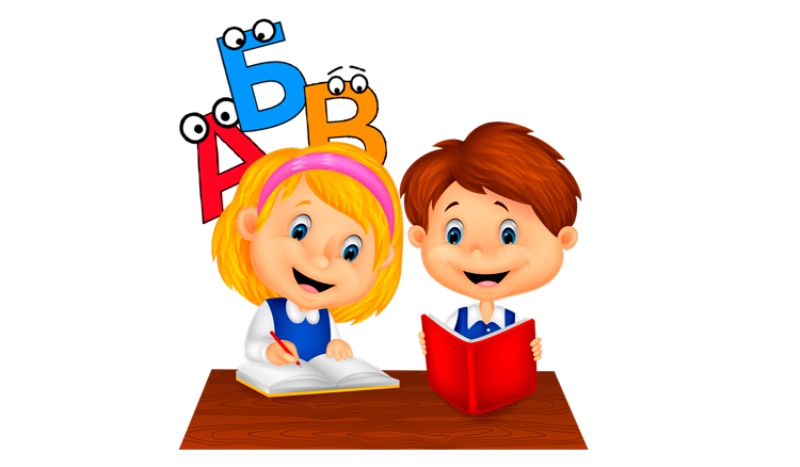 2021 г.Конспекты занятий по обучению грамоте в подготовительной группе.Занятие 1.Тема: развитие слухового внимания и фонематического восприятияЦель: развитие слухового внимания и фонематического восприятия на материале речевых звуков;объяснить различие понятий «звук» и «слово».Оборудование: магнитная доска; кукла; картинки с изображениями собаки, коровы, мухи, машины, листьев, змеи, комаров; картинка или макет «Лесная полянка» с животными; картинка «Мак» с кружочками под ней; игрушки: паровоз, пирамидка, машинка, лопатка, ведерко; домики: красный, синий и зеленый с круглыми окошками того же цвета.Ход занятия.1.Дети стоят возле педагога.Педагог стоит рядом с магнитной доской, держит в руках картинки, читает детям стихотворение и по ходу стихотворения выставляет картинки на магнитную доску.Где-то собаки рычали: Ррр!В стойле коровы мычали: Ммм!В комнате мухи жужжали: Жжж!Мимо машины бежали: Ррр!Листья в лесу шумели: Ссс!Змеи в лесу шипели: Шшш!А комары все пели: Ззз!А сейчас сядет тот, кто вспомнит, как рычали собаки? Какие звуки издавали коровы? Как жужжали мухи? Как шипели змеи? Какие звуки пели комары? А листья в лесу как шумели?2.Закрепление понятия звук.Выставляется несколько панно: Звуковые домики красного, синего и зеленого цветов. В окошках домиков кружочки такого же цвета. Вносится кукла.К нам на занятие пришла Машенька. Она рассказала мне такую историю. Однажды добрая волшебница пригласила Машеньку в сказочный Звуковой город. В этом городе она увидела вот такие красивые домики. Какого они цвета? Этот домик… (красный). Этот… (зеленый). А этот… (синий). В окошках домиков Машенька увидела кружочки. Захотелось ей потрогать их. Подошла она к красному домику, прикоснулась к первому кружочку, и он зазвучал: «А-а-а». Прикоснулась к другому кружочку и услышала: «У-у-у». Третий кружок подал голосок: «И-и-и». Четвертый запел: «О-о-о». Подошла Машенька к Синему домику. Из его окошек донеслись другие песенки: «Д-д-д, н-н-н, к-к-к , б-б-б». В зеленом домике песенки звучали нежнее: «Ль-ль-ль, мь-мь-мь». Думает Машенька: «Какие интересные кружочки, на них нажимаешь и слышишь разные звуки». Ребята, вспомните, что мы обозначаем такими кружочками? (Звуки). Одинаково звучат песенки в разных домиках? (По-разному). Давайте вместе с вами споем звуки из красного домика: «А-а-а, и-и-и, у-у-у, о-о-о». Вспомните, какие это звуки? (Гласные). Почему они так называются? (Мы их можем пропеть голосом, можем их тянуть). А теперь скажем звуки из синего домика, повторяйте за мной: «К, п, т, м, н». Получается у нас их пропеть? (Нет). Почему? (Мешает преграда – губы или язык мешают воздуху свободно пройти. Повторим еще раз: «К, п, т, м, н». Как называются эти звуки? (Согласные).3.Динамическая пауза «Прогулка в лес». Ходьба с высоким подниманием колен. Перешагиваем через высокуютраву, перепрыгиваем через лужу (прыгаем на двух ногах).Посмотрите, какая красота! Выразим восхищение: о-о-о!Налетел ветерок: ф-ф-ф!4. Выставляется картина или макет «Лесная полянка».Ребята, кто мне ответит, что можно увидеть в лесу? (Деревья, кусты, цветы, траву, грибы, ягоды). Вы назвали много предметов. Вы произносили слова.Всему название дано –И зверю, и предмету.Вещей кругом полным-полно,А безымянных нету!И все, что видит только глаз –Над нами и под намиИ все, что в памяти у нас,Означено словами.Ребята, а кого мы можем увидеть в лесу? (Лису, белку, ежа, сову, волка, лягушку, зайца) – выставляются картинки этих животных или фигурки на макете. Вы сказали много… слов. Лиса – это слово, белка – это слово, лягушка – тоже слово. Машенька спрашивает, почему звучат слова? Потому что в них есть звуки. Слова состоят из звуков. Сложите руки «чашечкой», «соберите» звуки. Я скажу слово медленно. Тихо, а вы – громко и быстро: «Мммааакк». (Мак). Выставляется картинка «Мак», а под ней – 3 кружочка. Звуки можно «разбросать». «Бросим» влево звук м, перед собой – звук а, вправо – звук к. Опять соберем их – м, а, к. Получилось слово… (мак). Все слова состоят из звуков.5. Усвоение понятий «живой-неживой». Понимание вопросов «Кто это?», «Что это?»Выставляется кукла.Дети, чем отличается кукла Маша от наших девочек? (Она – неживая. Она – кукла). Миша, кто ты? (Мальчик). Нина, кто ты? (Девочка). Все вы …(дети). Мы все живые люди.Выставляются картинки животных. Это – живые существа. Их всех мы обозначим словами. Если мы не знаем названия животного, тогда спрашиваем: «Кто это?» (Кто это? – Лиса). Скажите слова, которые обозначают животных.Дети называют.А это – неживые предметы (выставляются паровоз, пирамидка, машинка, лопатка, ведерко). (Что это? – Паровоз). Об этих предметах мы спрашиваем: «Что это?» Произнесите слова, которые обозначают неживые предметы.6.Итог. Оценка деятельности детей.Вспомните, какие звуки мы с вами сегодня произносили?Спойте любые гласные звуки. А теперь произнесите согласные звуки.Чем мы произносим все эти звуки?А теперь скажите мне какие-нибудь слова. Молодцы!Занятие 2.Тема: Звук и буква У.Цель: развитие слухового внимания и фонематического восприятия на материале речевых звуков и слов;Продолжать знакомить детей с понятием «гласный звук»;выделение заданного гласного звука из потока гласных звуков; в начале слова; в словах из текста;закрепление понятий «звук», «слово»;продолжить знакомство с буквой У, закрепление понятия «буква».Оборудование: зеркала, предметные картинки: красный домик; буква У большая и маленькая, полоски, разделенные на три части на каждого ребенка и на педагога и буквы У к этим полоскам; красивая коробочка, картинки или предметы: утюг, утенок, удочка, улитка, утка;.Ход занятия.1. Педагог предлагает сесть на свои места детям, назвавшим любой звук.2. Ребята, эту куклу зовут Уля. Как зовут нашу куклу? (Уля). Какой первый звук вы услышали в слове Уля? (звук У). Где мы можем услышать звук У? Кто воет: У-у-у! (Волк) Молодцы. А как воет маленький волчонок? (у-у-у!- тоненьким голоском, тихо).А как же получается звук у, как мы его с вами произносим? Посмотрите в зеркало – губы вытянулись и сделали маленький кружок; положите руку на горлышко и произнесите звук у – горлышко гудит, воздух проходит свободно, ему ничего не мешает. Звук у – гласный звук, потому что его можно пропеть.Спойте этот звук еще раз. Гласные звуки обозначаем красным цветом. Где живут гласные звуки и буквы? Правильно, вот в этом красном домике.Педагог показывает детям красный домик и красный кружок.Нажмите пальчиком на кружочек, оживите его.Сегодня мы будем произносить много слов со звуком У.3. Игра «Поймай звук».А сейчас мы с вами будем ловить звук у ладошками. Хлопните в ладоши только тогда, когда услышите звук у – тогда вы его поймаете. Другие звуки ловить не нужно.У-а-у-и-у-о-и-у-а-ы-у-о-у…Если дети ошибаются, объясняем еще раз и еще раз играем.4. Загадки.Уля принесла вам красивую коробочку. В ней – картинки и предметы. Отгадайте загадки и вы узнаете. Что в коробочке.Что это у Галочки?Ниточка на палочке.Палочка в руке,Ниточка в реке. (Удочка). Выставляется картинка.Чем мы ловим рыбу? (Удочкой). Где вы услышали звук У – в начале, в середине или в конце слова? (В начале слова).Дети нажимают пальчиком на полоску. Слева на ней нанесена метка, обозначающая начало слова.Слушайте другую загадку: «Сама ползет, на себе дом везет». Это… (улитка). Выставляется картинка. У кого глаза на ногах, а дом на спине? (у улитки). Покажите пальчиками. Как она высовывает рога, прячется в раковину. Какой первый звук в слове «улитка»? (Звук У).Слушайте еще одну загадку: «Ходит вперевалочку, плавает, ныряет, на пруду и в речке пищу добывает». Кто это? (Утка).Выставляется картинка. Покажите на полоске, где находится звук У? (В начале слова). Утка здесь не одна, с кем она? (С утятами). У нее много… (утят). Сосчитайте, сколько их. (Три утенка, пять утят).Ребята, что вы сейчас мне подсказывали? (Слова). Вы подсказали много слов, и все они звучат по-разному. Какие слова вы сказали? (Утюг, утенок, ухо, улитка, утка ).5.Динамическая пауза .Он плывет по простыне,Как кораблик по волне.Он хозяйкам добрый другЭлектрический…(утюг). Имитация работы с утюгом. Чем вы гладите? (Утюгом).Д/п «Паровоз».6. Игра «Будь внимательным».Педагог предлагает детям выбрать слова со звуком У из стихотворения:Устала утка на пруду учить своих утят,Утята плавать на виду у мамы не хотят.В каких словах вы услышали звук У?7. Буква У. Выставляется домик для гласных звуков и буква У.Педагог знакомит детей с буквой.Это – буква У. Букву мы можем увидеть и написать, а звук – услышать и сказать. Буква У будет жить в красном домике, потому что звук у – гласный, а гласные звуки мы обозначаем каким цветом? (Красным).У – сучок. В любом лесуТы увидишь букву У.Пишем букву У большую и маленькую.8.Итог.Подарим хозяйке красного домика слова со звуком У. Используя карточку, разделенную на з части, педагог ставит в ее начало букву У и предлагает детям догадаться – какое слово задумано.Я буду произносить часть слова без звука У. Вы дополните его звуком У и скажите все слово._казка, _ дав, _ лыбка, _ ченик, _ голок, _ кол.Занятие 3.Тема: Звук и буква А.Цель: закрепление понятия «гласный звук»;выделение заданного гласного звука из потока гласных звуков;в начале и в конце слова, в словах из текста;знакомство с буквой А, закрепление понятия «буква».Оборудование: зеркала, домик для гласных звуков, красный кружок, буква А большая и маленькая (для домика), полоски, разделенные на три части на каждого ребенка и на педагога, красные кружочки и буквы А к этим полоскам; предметные муляжи фруктов: абрикос, арбуз, апельсин; картинки: пила, метла, лейка, астра, азбука, айва.Ход занятия.1. Ребята, вспомните, какой звук мы учили на прошлом занятии? (Звук у). Назовите слова, которые начинаются на звук у.2. Вы помните, кто живет в этом домике? (звуки и буквы). А это хозяйка красного домика, ее зовут Анна. Она познакомит нас со звуками и буквами. Какой первый звук в слове Анна? (Звук А). Анна предлагает нам спеть этот звук. (А-а-а). Чем мы произносим звук А? (Ротиком). Как был ротик открыт? (Широко).Правильно, и нет никакой преграды для воздуха. Звук а – гласный звук, потому что его можно пропеть голосом. Нажмите пальчиком на красный кружок, оживите его.3. Игра «Поймай звук».А сейчас мы с вами будем ловить звук а ладошками. Хлопните в ладоши только тогда, когда услышите звук а – тогда вы его поймаете. Другие звуки ловить не нужно.а-о-у-а-и-а-и-у-ы-а-и-о-у…4. Игра «Фруктовый сад».У Анны возле домика есть фруктовый сад. Анна принесла нам вот такие фрукты. Выставляются муляжи фруктов или картинки: абрикос, апельсин, арбуз. Назовите их. Где вы услышали звук а – вначале, в середине или в конце слова? (В начале слова).Абрикос – Покажите на полоске, где находится звук а? (В начале слова). Поставьте на это место красный кружок. Апельсин. Арбуз.Еще в саду есть нужные инструменты и вещи. Назовите их. Выставляются картинки: пила, метла, лейка. Где вы услышали звук а – вначале, в середине или в конце слова? (В конце слова).Пила – покажите на полоске, где находится звук а? (В конце слова). Поставьте на это место красный кружок. Метла. Лейка.5. Физкультминутка «Аист».Дети повторяют за «аистом» все движения, а потом еще раз вместе рассказывают все стихотворение.- Аист, аист, длинноногий,Укажи домой дорогу.Аист отвечает:- Топай правою ногой,Топай левою ногой.Снова - правою ногой,Снова – левою ногой,После - правою ногой,После – левою ногой,Вот тогда придешь домой.Ребята, какое слово в этом стихотворении начиналось на звук «а»? (Аист).6. Послушайте стихотворение:Астра, азбука, айва Выставляются картинки.Начинаются на «а».И кончаются на «а»Астра, азбука, айва.Давайте вместе еще раз скажем эти слова. Что это? Астра. Сколько здесь звуков а? (два). Астра – начинается на а, и заканчивается на а. Айва. Азбука.7. Буква А. Выставляется домик для гласных звуков и буква А большая и а маленькая.Педагог знакомит детей с буквой.Это – буква А. Буква А будет жить в красном домике, потому что звук а – гласный, а гласные звуки мы обозначаем каким цветом? (Красным).А – шалашик, посмотри:Есть скамеечка внутри.(Объясняем, что такое шалашик – показываем картинку).Пишем большую и маленькую букву А.8.Итог.Подарим хозяйке красного домика слова со звуком А. Используя карточку, разделенную на 3 части, педагог ставит в ее начало букву А и предлагает детям догадаться – какое слово задумано.Я буду произносить часть слова без звука А. Вы дополните его звуком А и скажите все слово._пельсин, _ нанас, _ рбуз, _ фрика, _ збука.Затем буква А передвигается в конец полоски и то же задание дается со словами без последнего звука. Незнайк_, свечк_, плит_, весн_, мимоз_.Занятие 4.Тема: Звуки и буквы А, У.Цель: четкое произношение и сопоставление звуков а, у;выделение ударных и безударных звуков а, у в начале и в конце слов;воспроизведение и чтение звуковых рядов из двух гласных звуков;анализ звукового ряда из двух и трех гласных.Оборудование: домик для гласных звуков, буквы А, У большие и маленькие, синий квадрат; предметные картинки: арбуз, улитка, апельсин, ананас, учитель, уши, указка, автомобиль, кошка, девочка, полоски, разделенные на три части на каждого ребенка и на педагога и буквы А и У к этим полоскам; карточки со слогами: Ау, Уа, УАУ, АУА.Ход занятия.1. На свои места садятся дети, правильно назвавшие слова сначала со звуком У, потом со звуком А.2. Педагог объявляет, что на занятии дети будут слушать и находить в словах звуки А, У. На доску выставляются 4 картинки: названия 3-х нарисованных предметов начинаются с одного и того же звука, 4-е название отличается первым звуком. Например,: арбуз, улитка, апельсин, ананас. Или: учитель, уши, указка, автомобиль.Задача детей – найти и назвать «лишнее» слово (лишнюю картинку), а так же объяснить, почему оно лишнее. При затруднении у детей педагог использует буквы А, У, которые ставит под картинки, в соответствии с первым звуком в названиях изображенных предметов.3.Игра «Поменяем букву».На доску выставляются буквы А, У. Рядом с буквой А ставится синий квадрат. Педагог объясняет, что изобразил слово АМ (так говорил Бармалей, пугая ребят), и просит назвать звуки в этом слове. Затем вместо буквы А он ставит букву У и просит назвать получившееся слово, если последний звук в нем остался без изменений. Аналогичным способом слово УХ преобразуется в АХ.4. Выделение звуков А,У в конце слов.У каждого из детей на столах по 2 карточки, на них изображены буквы А, У. Педагог объясняет, что сейчас будет произносить предложение, а последнее слово в нем заменит картинкой. Дети должны определить последний звук в слове, которое каждый произнесет «про себя», и поднять соответствующую букву.На дорожке сидела рыжая (кошкА). Пес Пират кинулся догонять пушистую (кошкУ). На скамейке сидела маленькая (девочкА). Мама взяла за руку маленькую (девочкУ). И т.п.5. Анализ, синтез и чтение сочетаний звуков.Педагог произносит сочетания из двух звуков: АУ, УА. Дети воспринимают их сначала на слух, называют количество, порядок звуков. После этого берутся сочетания из 3-х звуков: УАУ, АУА.Те же сочетания дети читают по одному и хором.Пишем: Ау, Уа.6.Д/п .Педагог предлагает детям изобразить движения, соответствующие словам стихотверений:Алый арбуз все ребята едят,В августе аисты к югу летят.Утром утка на прудуУчит деток брать еду.Травку щиплют и галдятС мамой уткой пять утят.После двукратного повторения педагог просит выбрать из стихов слова со звуками А и У в разных позициях.7. У каждого из детей на столах карточки, разделенные на 3 части и карточки с буквами А, У. Педагог просит внимательно слушать слова и ставить нужную букву в начало или конец карточки., в соответствии с позицией изучаемых звуков. Слова: приду, слеза, астры, абрикос, брошу, вижу, утка, улитка.8.Итог. Оценка деятельности детей.Занятие 5.Тема: Звук и буква И.Цель: закрепление понятия «гласный звук»;выделение заданного гласного звука из потока гласных звуков;в начале и в конце слова; в словах из текста;знакомство с буквой И.Оборудование: зеркала, домик для гласных звуков, красный кружок, буква И большая и маленькая (для домика), полоски, разделенные на три части на каждого ребенка и на педагога, красные кружочки и буквы И к этим полоскам; кукла мальчик; мешочек, предметы: индюк, ириска, изюм; картинки: санки, коньки (или предметы); карточки с надписью Иа, Ауи, Иуа, Уиа.Ход занятия.1.Дети стоят вокруг педагога.Ребята, вспомните, какие звуки мы учили на прошлом занятии? (Звуки а, у).Вы помните, какие это звуки? Гласные. Почему они называются гласные звуки? Потому что их можно пропеть голосом.2.Игра «Повторяй-ка».Появляется кукла мальчик. К нам в гости пришел мальчик. Давайте спросим, как его зовут? Как тебя зовут? Иван. Ребята, как зовут мальчика? (Иван). Какой звук вы услышали первым в этом слове? (И). Правильно, звук и. Ребята, а как вы думаете, этот звук можно пропеть? Давайте попробуем: и-и-и. Посмотрите в зеркало, ваш рот улыбается, кончик языка за нижними зубками. Спойте его долго, протяжно. Воздух проходит свободно. Вы догадались, какой это звук? (Гласный звук). Каким кружочком обозначим звук и? (Красным). Показываем красный кружок.Сегодня мы с вами будем произносить много слов со звуком и и узнаем букву и.3. Игра «Поймай звук».А сейчас мы с вами будем ловить звук и ладошками. Хлопните в ладоши только тогда, когда услышите звук и.И-а-и-у-а-и-о-у-и-а-и-о-ы…4. Игра «Подарки».Как зовут нашего гостя? (Иван). Иван принес нам подарки. Посмотрим, что это? Из мешочка достаются предметы: индюк, ириска, изюм. Назовите их. Где вы услышали звук и – вначале, в середине или в конце слова? (В начале слова).Индюк – Покажите на полоске, где находится звук и? (В начале слова). Поставьте на это место красный кружок. Ириска. Изюм.В мешочке еще есть какие-то предметы. Назовите их. Достаются игрушки или картинки: санки, коньки . Где вы услышали звук и – вначале, в середине или в конце слова? (В конце слова).Коньки – покажите на полоске, где находится звук и? (В конце слова). Поставьте на это место красный кружок. Санки.5. Игра «Один-много».Дети стоят полукругом. Педагог сообщает, что сейчас будет веселая игра с мячом «Один-много». Педагог по очереди кидает мяч каждому ребенку.Я называю вам один предмет, а вы – когда этих предметов много.Мяч – мячи, носок – носки, шапка – шапки, вилка – вилки, ложка – ложки, чашка – чашки, нога – ноги, рука – руки, плечо – плечи, локоть – локти. Ребята, где мы с вами слышали звук и (мячи, носки…)? (В конце слов.)6. Физкультминутка «Подарки».Принесли мы вам подарки,Кто захочет, тот возьмет.Вот вам кукла с лентой яркой,Конь, волчок и самолет.Один из детей изображает действие заводной игрушки, а другие – повторяют.7. Буква И. Выставляется домик для гласных звуков и буква И.Педагог знакомит детей с буквой.Это – буква И. Буква И будет жить в красном домике, потому что звук и – гласный, а гласные звуки мы обозначаем каким цветом? (Красным).Молоток я раздобыл,из дощечек букву сбил.Сколько здесь дощечек? – Три!- А какая буква? –( И.)Пишем букву И большую и маленькую.Кто мне скажет, как говорит ослик? (Иа). Сколько звуков вы услышали? (два). Какой звук первый? (И). Второй? (А). Прочитайте, что здесь написано? (Иа).Послушайте, как я скажу. Ауи. Сколько звуков вы услышали? (Три). Какой первый звук? (А). Второй? (у). Третий? (И). Прочитайте, что написано на карточке. То же: Иуа, Уиа.8. Итог. Игра «Отгадай слово».Используя карточку, разделенную на 3 части, педагог ставит в ее начало букву Ии предлагает детям догадаться – какое слово задумано.Я буду произносить часть слова без звука И. Вы дополните его звуком И и скажите все слово._збушка, _ндюк, _зюм, _грушки, _нструменты, _нжир.Затем буква И передвигается в конец полоски и то же задание дается со словами без последнего звука. Коньк_, санк_, палк_, вилк_, тарелк_, сумк_.Занятие 6.Тема: Звук и буква О.Цель: выделение заданного гласного звукав начале и в середине слов, из потока слов, из текста;воспроизведение и чтение звуковых рядов из трех звуков;анализ звукового ряда из трех звуков;понятие «предложение».Оборудование: буква О большая и маленькая, домики для гласных (с гласными А, У, И, О); куклы: дедушка, бабушка; картинки: остров, козы, овцы, кони, коровы, озеро, кот, дом, озеро, окунь, сом ; сюжетная картинка «Овощи»; полоски с буквами (О) на каждого ребенка и для педагога.Ход занятия.1. Дети, представьте, что мы с вами оказались на необитаемом острове. Сначала удивились: О! Потом огорчились: О-о-о! Увидели корабль и радостно воскликнули: О-о-о!Дети мимикой выражают разное эмоциональное состояние.2. Игра: «Повторяй-ка».Откуда мы только что вернулись? (С необитаемого острова). Прислушайтесь к слову остров. Какой первый звук вы услышали? (звук О). Сегодня мы будем слушать и произносить слова со звуком О, познакомимся с буквой О.Что происходит с губами, когда вы произносите звук О? (Губы вытягиваются в трубочку, округляются.) Спойте звук о. Какой это звук? (Гласный звук). В каком замке поселится звук О?(В красном). Какие гласные звуки вы знаете?Дети произносят гласные звуки с одновременным движением пальцев: а – указательный и средний пальцы правой руки соединяются с указательным пальцем левой; у – поднимаются указательный и средний пальцы; о – делается колечко.3.Игра «Слушай внимательно».Это – бабушка Оля и дедушка Осип. Повторите их имена. Какой первый звук в словах? (Звук О). А вот их дом. Есть ли звук О в слове дом? Где слышится звук о в слове дом? (В середине слова). На вашей полоске звук о займет среднее окошко. Дом бабушки Оли и дедушки Осипа стоял у озера. Где стоял их дом? (У озера). Они пригласили нас на отдых. Какое сейчас время года? (Осень). Повторите слова со звуком о. (Озеро, отдых, осень). Где вы произносили звук О в этих словах? (В начале слова). На вашей полоске звук о займет первое окошко.Садимся в поезд, едем к дедушке… (Осипу) и бабушке… (Оле). Вот и приехали. Кто сидит на крылечке дома? (Кот). Где мы слышим звук О? Мы слышим звук о в середине слова. Какое окошко займет звук о на вашей полоске? (Среднее окошко). На лужайке ходят… (козы, овцы, кони, коровы). Повторите слова, в которых звук о слышится в середине. В каких словах звук о на первом месте?4. Игра «Огород».Бабушка Оля послала нас в огород. Она просит принести овощи, в названии которых есть звук о. Назовите их. (Горох, картошка, фасоль, укроп, помидоры).5.Физкультминутка «Овощи».Покажите бабушке Оле и дедушке Осипу, как мы умеем изображать овощи.Изобразите ворчливый горох.- Ох, ох, ох! – разворчался горох.-Ох и трудно жить в стручке,Если дверца на крючке.Дедушка Осип спрашивает, можете ли вы показать, как убирают овощи?Дети имитируют уборку разных овощей.6. Игра «Рыбалка».А сейчас дедушка Осип приглашает вас на рыбалку. Где водится рыба? (В озере). Куда мы пришли? (К озеру). Я вижу большого окуня. Кого мы увидели? (окуня). Забрасывайте удочки. Тащим, тащим – вытащили. Это… (сом). Где услышали звук о? (В середине слова).Ребята, подумайте, что я вам сейчас скажу – слово или предложение? Мы поймали окуня. (Это предложение). Давайте посчитаем, сколько слов в этом предложении? Считаем с загибанием пальчиков. (Три слова). Игра «Живые слова».Ребята, из чего состоит предложение? (Из слов). Правильно. И в предложении слова дружат. «Живые слова» берутся за руки.7. Буква О. Выставляется домик для гласных звуков и буква О.Педагог знакомит детей с буквой.Это – буква О. В каком домике будет жить Буква О? Почему?В этой букве нет угла,Оттого она кругла.До того она кругла,Покатиться бы могла.Пишем букву О большую и о маленькую.8.Анализ и синтез звуковых сочетаний: АОУ, ИУА, ОУИ. Чтение.9.Итог. Оценка деятельности детей.Занятие 7.Тема: Звуки М, Мь. Буква М.Цель: знакомство с понятием «согласный звук»;выделение заданного согласного звукав начале слова, из потока слов, из текста;воспроизведение и чтение звуковых рядов из двух звуков;анализ звукового ряда из двух звуков.Оборудование: домик для гласных и согласных звуков, буквы А, И, У, О, М большая и маленькая, полоски с буквами (М) на каждого ребенка и для педагога, игрушки: девочка, 3 медведя, игрушечный стол, стулья, машинка, матрешка, гармонь, мозаика, пирамидка; картинки: мед, малина, лес; синие и зеленые кружочки на каждого ребенка; карточки со слогами и словами: ам, ом, ум, ма, мо, му, мама.Ход занятия.1. Психогимнастика.Дети, вы помните сказку «Три медведя»?Изобразите сердитого медведя. Покажите, как испугалась Машенька, увидев Мишутку. Как обрадовались возвращению Машеньки ее родители.2. Игра «Три медведя».Выставляется кукла.Это Машенька из сказки «Три медведя». Сегодня мы побываем с ней в гостях у трех медведей и повторим звуки м, мь.Выставляются персонажи сказки.Маша в чаще заблудилась,К трем медведям в дом явилась,Суп у Мишки похлебала,Стульчик маленький сломала.В каких словах вы услышали звук м? (Маша, маленький). Какой это звук? Правильно, согласный. В каком домике поселился звук м? (В синем). В каких словах вы услышали звук мь? (Медведям, Мишки). Как звучит звук мь? (Мягко, нежно). Этот звук тоже согласный, только мягкий. В какой домик мы его поселим?(В зеленый). Какой звук поселился в зеленом домике? (звук мь). Мь – братец звука м.Скажите Машеньке, какие вы еще звуки знаете? (Гласные). Назовите их. В каком домике живут гласные звуки? (В красном).3. Игра «Будь внимательным».Покажем Машеньке, какими кружочками мы обозначаем согласные звуки. Если в слове услышите звук мь, то поднимите… (зеленый кружок). Если услышите звук м, поднимите… (синий кружок).Миша, Маша, машина, мел, скамейка, гармошка, сом, семейка, матрас, пирамидка.4. Игра «Подарки».Машенька огорчилась, что сломала стульчик Мишутки. Она решила пойти к медведям, отнести им подарки и попросить прощения. Поможем ей подобрать подарки медведям. В их названии есть звуки м, мь. Что любят медведи? (Мед, малину).Определяется позиция звуков м, мь, дети выкладывают у себя кружочки на полосочках вместе с педагогом. Выставляются игрушки. Игрушечный стол и стулья.Какие игрушки может подарить Машенька?(Машинку, матрешку, гармонь, мозаику, пирамидку). Каким одним словом можно назвать стол и стулья? Мебель.Мы с Машенькой в лес… (пойдем), на машине… (поедем), бегом…(побежим), тропинку… (найдем), к домику… (придем), подарки…(вручим). Какой звук в конце этих слов? (звук м).5. Физкультминутка «По малину…»Мишутка предлагает нас пойти в лес за малиной.По малину в сад пойдем,В сад пойдем, в сад пойдем.Плясовую заведем, заведем, заведем.Солнышко на дворе, а в саду тропинка.Сладкая ты моя, ягодка малинка.6. Игра «Запоминай-ка».Выставляются игрушки: машинка, мозаика, пирамидка, матрешка.Запомните, как стоят игрушки. Закройте глаза.Игрушки переставляются.А теперь откройте глаза. Что изменилось? (Игрушки переставлены. Раньше матрешка стояла между машиной и пирамидкой, а теперь стоит…).7. «Знакомство с буквой М».А вот это – буква М. Давайте покажем ее пальчиками.Потом приглашаются два ребенка. Они берутся за руки и становятся перед всеми. Педагог произносит:Взявшись за руки, мы всталиИ на М похожи стали. Похожи ребята на букву М?Выставляется домик для согласных звуков и буква М.8.Анализ и синтез звуковых сочетаний: ам, ом, ум, ма, мо, му. Мама.Чтение. Написать букву и слоги.9.Итог. Оценка деятельности детей.Занятие 8.Тема: Звуки н, нь и буква Н.Цель: закрепление понятия «согласный звук»;выделение заданного согласного звукав начале слова, в конце слова, из текста;воспроизведение и чтение звуковых рядов из двух звуков;анализ звукового ряда из двух звуков.Оборудование: домик для согласных и гласных звуков, буква Н большая и маленькая, куклы: три поросенка, слоненок, тигренок, теленок, львенок, жеребенок, верблюжонок; синий, зеленый и красный кружочки; полоски с буквами (Н) на каждого ребенка и для педагога; карточки со словами: Наф, Нуф, Ниф.Ход занятия.1. Сядет тот, кто мне скажет, как звали порося из сказки «Три поросенка». (Наф-наф, Нуф-нуф и Ниф-ниф).Изобразите сердитого волка. А теперь покажите, как страшно было поросятам. Покажите, как они прятались. А теперь изобразите смелых поросят, радостных поросят.Сегодня мы сочиним свою сказку о Ниф-нифе, Наф-нафе и Нуф-нуфе и будем изучать звуки н, нь.2. Упражнение «Повторяй-ка».Одинаково ли звучат первые звуки в словах Наф, Ниф?Обозначаем звуки н, нь цветными символами.Можно ли звук н спеть? (нет). Почему? Возьмите зеркала. Произнесите звук н. Как мы его произносим? Рот приоткрыт. Язычок поднимается к верхним зубкам и не дает воздуху пройти. Воздух встречает преграду и проходит через нос. Звук н- согласный.В каком домике будет жить звук н? (В синем). Звук нь мы поселим в… (зеленый домик). Какой это звук? (мягкий). Нь- братец звука н.3. «Знакомство с буквой Н».Буква Н, сказать вам можно, очень на кровать похожа. На какую букву похожа буква Н? (На букву и).Н надела поясок.И надела поясок.Буква Н надела ровно,Буква И – наискосок.Анализ слогов: НА, НУ, НИ.4. Игра «Три поросенка».Сегодня у Наф-нафа, Нуф-нуфа и Ниф-нифа день рождения. Какой звук вы услышали в словах день, Ниф? (Звук нь). Какой это звук – твердый или мягкий? (Мягкий). Каким цветом мы его обозначим на наших полосках? (Зеленым). Отметьте кружочком у себя на полоске, где находится звук нь в слове день? (В конце слова). А в слове Ниф? (в начале слова).Что послали поросята своим друзьям? (приглашения). Кто к ним пришел?Выставляются игрушки: слоненок, тигренок, теленок, львенок, жеребенок, верблюжонок.Какой звук есть в названиях этих животных? (Звук н).Показывается игрушка-волчонок.Кого они не пригласили? (Волчонка). Он решил им «насолить». Как вы понимаете это слово? (Рассуждения детей).Направился волчонок к Поросятам, а навстречу ему Щенок. Он сбился с дороги и не знает, куда идти дальше – направо, налево или напрямик. (Показ детьми направлений). Волчонок направил Щенка направо, по длинной тропинке, а сам побежал напрямик. Повторите слова со звуком н (Длинной тропинке, направо, напрямик).Подбежал Волчонок к домику Нуф-нуфа. Из каких прутьев он сделан? (Из деревянных). Значит, домик…(деревянный). У Ниф-нифа домик из соломы, значит домик… (соломенный). У Наф-Нафа домик из кирпича, значит домик… (кирпичный).Что хотел сделать Волчонок? Как проучили Волчонка друзья Наф-нафа, Нуф-нуфа и Ниф-нифа?(Ответы детей).5. Физкультминутка «Аист».После ф/м педагог спрашивает, какие слова со звуком н были в этом стихотворении?6. Игра «Будь внимательным».Наф-наф предлагает поиграть в прятки. Закройте глаза и скажите, кого не смог отыскать Наф-наф.Убирается по одной или 2 игрушки и дети отгадывают, кого не стало.7. Демонстрируются таблички со словами Нуф, Наф, Ниф. Подставляются таблички каждому поросенку и прочитываются первые слоги.Написать букву Н и слоги.8. Итог. Оценка деятельности детей.Занятие 9.Тема: Звуки к, кь и буква К.Цель: выделение заданного согласного звукав конце и в начале слов, из потока слов, из текста;воспроизведение и чтение звуковых рядов из двух звуков;анализ звукового ряда из двух звуков.Оборудование: домики для согласных и гласных звуков, буква К большая и маленькая; мяч; картинки: комар, ком, куст, кофта, гамак, садик, камень, клоун, носок, кит, киса; крольчиха и крольчата, корова и теленок, лошадь и жеребенок, коза и козлята, утка и утята; полоски с буквами (К) на каждого ребенка и для педагога; сюжетная картинка к стихотворению; карточки со слогами: ак, ук, ик, ок, ка, ку, ко, ки .Ход занятия.1.На места садятся дети, назвавшие слова со звуком К.Педагог сообщает, что на занятии дети узнают новую букву. Он показывает ее изображение и отмечает, что буква похожа на клоуна, который выставил руку и ногу. Соединяя новую букву со знакомыми, педагог добивается чтения детьми обратных слогов: АК, УК, ИК, ОК. К каждому из слогов добавляется в начале или в конце полоска, символизирующая остальную часть слова, придумать которое педагог предлагает детям, например: мак, рак, сук, сундук, домик, садик, икра, укроп и т.д.)2. Давайте вместе произнесем звук к. Получится у нас его спеть? (Нет). Почему? (нам мешает преграда – спинка у языка поднимается вверх). Значит он какой? (Согласный). В каком домике будет жить этот звук? (В синем).3. У детей на столах картинки с изображениями предметов, в названиях которых звук К слышится в начале или в конце (комар, ком, куст, кофта, гамак, садик, камень, клоун, носок). Педагог выставляет справа и слева на доску полоски для определения позиции звука; на одной буква К в начале, на другой – в конце. Дети должны выйти, назвать картинку и поставить ее к одной из полосок, в соответствии с позицией звука в слове.Ребята, какой звук к был в этих словах – мягкий или твердый? (твердый).Послушайте слова: кит, киса – какой вы слышите звук в начале этих слов? (Звук кь). Какой он – твердый или мягкий? (Мягкий). А мягкие звуки в каком домике у нас живут? (В зеленом). Кь – братец звука к.4. Игра с мячом «Измени слово».Педагог предлагает детям изменить слово и произнести его так, чтобы в нем появился звук к (буква перед детьми на доске). Например: лапа – лапка, липа - …, лопата, нота, монета, солома, пена и т.п. Педагог по очереди кидает мяч каждому ребенку.А потом изменить слово так, чтобы звук к стал мягким (кь). Я произнесу слово и назову один предмет, а вы – когда их много: лапка – лапки, липка – липки и т.д. Обратить внимание на то, что в словах появился мягкий звук кь.5. Д/п.Педагог предлагает детям изобразить: как Коля косил клевер, как Катя красила комнату, как Костя крепил картину к ковру и пр. При выполнении упражнений обращается внимание, что каждое слово в предложении начинается со звука К.6. Игра «Найди маму». Дети распределяются на две группы. Одной дают карточки с изображениями детенышей животных, на другой – их мам.Помогите детенышам отыскать своих мам.Дети встают парами. Затем выставляются картинки на наборном полотне, и дети называют ответы.(У крольчихи – крольчата, у коровы – теленок, у лошади – жеребенок, у козы – козлята, у утки – утята). Скажите ласково о каждом детеныше (теленочек, козленочек, утеночек).7. Выбор слов со звуком К из стихотворения:Кот копеек накопил,Кошке козочку купил,А козе капустки –Кочанчики хрустки.Будет козочка крепка,Кошке даст молока.8. Чтение слогов: КА, КУ, КО, КИ.Пишем букву к и слоги.9.Итог. Оценка деятельности детей.Занятие 10.Тема: Звук т и буква Т.Цель: выделение заданного согласного звука в начале,в конце и в середине слов, из потока слов, из текста;воспроизведение и чтение звуковых рядов и слов из двух и трех звуков; чтение предложений из 2-х слов;анализ звукового ряда из трех звуков, анализ предложений.Оборудование: домик для твердых согласных и гласных звуков, буква Т большая и маленькая; мяч; картинки: творог, компот, вата, бинт, такси, куст, лента, самолет, тапки; полоски с буквами (Т) на каждого ребенка и для педагога; сюжетная картинка к стихотворению; карточки со слогами, словами и предложениями: ат, от, ут, ит, та, то, ту, так, ток, тут, там, кот; Мама, кот! Кот, мама!Ход занятия.1. Изобразите щенка, по кличке Пит, который мокнет под дождем. Нам жалко Пита. Изобразите провинившегося кота, которого наказала хозяйка. Покажите, как уныло они бредут по улице, какое у них грустное настроение. Улыбнитесь, ваша улыбка поднимет им настроение.2. Это – Тобик, а это – Пит. Какой одинаковый звук вы услышали в этих словах? (Звук т). Сегодня мы вместе с Питом и Тобиком будем слушать и произносить звук «т».Что делает наш язык, когда мы произносим звук т? (Стучит по бугоркам). Вы чувствуете, как воздух прорывается наружу? Попробуем спеть звук т. (Он не поется). Вы догадались, какой это звук? (Согласный). В каком домике он будет жить? (В синем).3. Игра «Подставим картинки к схемам».У педагога на столе 8-10 картинок. В названиях изображенных на них предметов звук т находится в разных позициях (творог, компот, вата, бинт, такси, куст, лента, самолет, тапки). Задание: выйти, взять любую картинку, внятно произнести слово, акцентируя звук т, и поставить картинку к соответствующей схеме (звук т вначале, в середине или в конце слова).4. Выбор слов из стихотворения с учетом позиции звука т.Педагог читает стихотворение и просит искать в нем слова со звуком т:День рождения у Толи,Он сказал об этом в школе:«Пусть Виталий принесетМне и танк, и самолет,Автомат подарит Тая(Тая – девочка простая),А подружки Таня, СветаПусть несут по пистолету!»Толя так друзей зовет.Ну и кто к нему придет?При выборе слов с разной позицией звука т детям помогает карточка с передвигаемой по ней буквой т.5. Д/п. Игра с мячом.Педагог предлагает детям ловить мяч только тогда, когда они услышат в слове звук т. Слова: рос, рост, ворона, ворота, ком, кот, нога, нота, ванна, вата, слон, стол и т.п.6. А это – буква Т.Буква Т стоит на крыше:Телевизор в доме том.Т в антенну превратиласьИ на крыше очутилась.Чтение слогов: АТ, УТ, ИТ, ОТ , ТА, ТУ, ТО.Анализ слов: КОТ, ТОК, КИТ. Чтение слова ТУТ, ТАМ, КОТ, ТОК, КИТ.Придумайте любое предложение со словом кот.Чтение и анализ предложений: Мама, кот! Кот, мама!(Сколько здесь слов? Какое первое слово? Второе?)Написать букву и слоги.7. Игра «Будь внимательным».У каждого ребенка полоска с буквой. Слушая слова, нужно передвигать букву по полоске (где находится звук т: в начале слова, в середине или в конце): троллейбус, трамвай, букет, канат, салют, батон, космонавт, винт, фонтан, ноты, комната.8.Итог. Оценка деятельности детей.Занятие 11.Тема: Звук и буква ы.Цель: выделение заданного гласного звукав начале и в середине слов, из потока слов, из текста;воспроизведение и чтение звуковых рядов из трех звуков;анализ звукового ряда из трех звуков;понятие «предложение».Оборудование: буква ы, домики для гласных (с гласными А, У, И, О); кукла (Пых); картинки: дубы, березы, слоны, бегемоты, обезьяны, сыр, дыня, тыква; мяч; предметы: часы, весы, цветы, ножницы; полоски с буквами (ы) на каждого ребенка и для педагога; карточки со слогами и словами: мы, ны, ты, Пых.Ход занятия.Выставляются картинки.Какие это деревья? (Дубы, березы). Вокруг себя повернитесь и в деревья превратитесь. Представьте, что вы превратились в дубы. Крепко упритесь ногами в пол и сожмите кулаки. Сильный ветер едва-едва раскачивает большие дубы. Они стонут низким голосом: «ы-ы-ы». А сейчас превратились в березы. Березы раскачивает даже легкий ветерок. Поднимите расслабленные руки, покачайте ими. Березы поют высоким голосом: «ы-ы-ы».2. Выделение звука ы из слогов и слов дубы, березы. Анализ и синтез слова Пых.Как стонали дубы и березы? Какой последний звук слышится в словах дубы, березы? (Звук ы). Сегодня мы с вами будем изучать звук ы.Обозначьте звук ы красным кружочком. Почему? Определите его место в домике, каком? (Красном домике).«Даю» вам звук в и звук ы. Какой слог получится? (Вы). Какой слог получится, если вы «возьмете» звук м, а я «брошу» вам еще звук ы? (Мы). А если к звуку т придет звук ы? (Ты). Произнесите эти слоги. (Вы-мы-ты). Какое слово получилось? (Вымыты).Какой первый звук в слоге пы? (Звук п). Второй? (Звук ы). Обозначьте слог пы кружочками.Кружочки выкладывают у себя на столе индивидуально, а после педагог выкладывает их на доске.Слышат звуки п, ы , как кто-то пыхтит: «х-х-х». Это звук х скучает. Добавьте к слогу пы звук х. Какое слово получилось? (Пых). Повторите. (Пых, пых).Выставляется сказочный персонаж Пых.А вот и Пых…На самом темном чердакеЖивет косматый Пых.На чердаке, на сквознякеСреди забытых книг.Он летней ночью в тишинеКартинки смотрит при луне.Он прибыл к нам из дальних мест.Он ветер пьет и воздух ест.3.Игра «Слушай внимательно».Пригласим Пыха на занятие. Скажите ему, какой звук мы изучаем? (Звук ы). Пых говорит, что очень любит этот звук. Где вы услышали звук ы в имени Пых? (В середине слова). Покажем Пыху предметы со звуком ы.Выставляются предметы или картинки. Дети называют их, выделяя голосом звук ы: часы, весы, цветы, ножницы.Где слышится звук ы в этих словах? (В конце слов). Обозначьте место звука ы на полоске. А сейчас предложите Пыху угощение, в названии которого звук ы будет звучать в середине слова. (Сыр, дыня, тыква). Выставляются картинки. Обозначьте место звука ы в домике.4. Игра «Один-много».Дети стоят полукругом. Педагог сообщает, что сейчас будет веселая игра с мячом «Один-много». Педагог по очереди кидает мяч каждому ребенку.Я называю вам один предмет, а вы – когда этих предметов много.Слон-слоны, стол-столы, столб-столбы, лев-львы, зонт-зонты, коза-козы, коса-косы, пила-пилы, лента-ленты, крокодил-крокодилы, бегемот-бегемоты, жираф-жирафы, обезьяна-обезьяны, телефон-телефоны, акула-акулы.Ребята, где мы с вами слышали звук ы? (В конце слов.)5. Пых загадал нам загадку: «Чем отличаются похожие слова: мишка-мышка? (В слове мишка есть звук и, а в слове мышка – звук ы).6.Физкультминутка « Лесная лужайка».Мы к лесной лужайке вышли,Поднимая ноги выше.Через кустики и кочки,Через ветви и пенечки.Кто высОко так шагал –Не споткнулся, не упал.Дети выполняют соответствующие движения. Когда упражнение выполнено дважды, выясняется, где услышали дети звук ы во время ф/м.7. Упражнение «Придумай предложение».Пых пришел в зоопарк. Там он увидел разных животных. Выставляются картинки. Там были и… (слоны, и… бегемоты, и… обезьяны). Придумайте предложения с каждым из этих слов.Придумывание предложений. Анализ предложений (считаем слова).8. Буква ы. Выставляется домик для гласных звуков и буква О.Педагог знакомит детей с буквой.Это – буква ы. В каком домике будет жить Буква ы? Почему?А бедняжка буква ыБродит с палочкой, увы.Какие элементы есть в букве ы? (Две палочки и полуовал).Пишем букву ы.8.Анализ и синтез звуковых сочетаний: мы, ны, ты, Пых. Чтение.9.Итог. Оценка деятельности детей.Занятие 12.Тема: Звуки п, пь и буква П.Цель: выделение заданного согласного звука в начале,в конце и в середине слов, из потока слов, из текста;воспроизведение, анализ и чтение звуковых рядов из двух и трех звуков;чтение предложений из 2-х слов, анализ предложений.Оборудование: домик для согласных звуков, буква П большая и маленькая, домики для гласных и согласных; мяч; картинки: паук, павлин, парус, палка, пальто, укроп, карп, трап, кепка, тапки, пчела, подушка, попугай, платье; игрушка-поросенок, письмо; полоски с буквами (П) на каждого ребенка и для педагога; сюжетная картинка к стихотворению; карточки со слогами, словами и предложениями: АП, УП, ИП, ОП, ПА, ПУ, ПО, ПИ, ПИК, КАП, КИТ, ПАПА. Папа, кит! Кит, папа!Ход занятия.1. Садятся на места дети, назвавшие первый звук в словах: погремушка, попугай, панама, паста, поросенок, площадь.2. «Знакомство с буквой П».Педагог объявляет, что на занятии дети будут выделять звук п в словах и соединять его с другими звуками.Когда произносится звук п, воздух встречает преграду. Звук п пытается прорваться сквозь преграду – сквозь губы. Произнесите звук п. Чем мы его произносим? (Губами).А это – буква П.Букву П в спортивном залеПерекладиной назвали.3. Игра «Измени слово». Игра с мячом.Педагог предупреждает, что будет произносить слова, добавив в начало которых звук п мы сможем изменить их значение. Педагог по очереди кидает мяч каждому ребенку. Например: ушки – пушки. Слова: Олечка, Аллочка, Олюшка, рост, ластик, лоток, лавка (значение некоторых слов уточняется).4. Определение позиции звука п в словах.На доске картинки. В названиях изображенных предметов звук п слышится в начале, в середине или в конце: паук, павлин, парус, палка, пальто, укроп, карп, трап, кепка, тапки и пр.Расставляя картинки в ряд по 4, педагог просит детей выбрать одно слово, позиция звука п в котором отличается от остальных. Например: павлин, пароход, панама, серп (упражнение проводится 3-4 раза на материале различных слов). Полоска с наложенной на нее буквой помогает зрительно закрепить представление детей о позиции звука п, а так же «обосновать» выбор «лишнего» слова.5. Выбор слов со звуком п из стихотворения:От плача наш Антип охрип,Но у него не корь, не гриппИ не болит молочный зуб –Не ест Антип молочный суп.В выбранных детьми словах уточняется позиция звука п.6. Физкультминутка «Девочки и мальчики».7. Что принес нам Петрушка-почтальон? (Письмо). Вы хотите узнать, от кого письмо? Тогда отгадайте загадку: «Впереди пятачок, сзади крючок, посередине спинка, а на ней щетинка». (Это поросенок). Нам пришло письмо от поросенка (появляется поросенок), а зовут его Пик. Какой первый звук в его кличке? (Звук пь). Звук пь – братец звука п. Какой это согласный – твердый или мягкий? (Мягкий). В каком домике у нас живут мягкие звуки? (В зеленом.) Какое еще слово вы слышали с мягким звуком пь? (Письмо).Давайте почитаем, что в письме. А в письме поросенок нам записал разные слоги и слова.Чтение слогов, слов и предложений: АП, УП, ИП, ОП, ПА, ПУ, ПО, ПИ, ПИК, КАП, КИТ, ПАПА. Папа, кит! Кит, папа!Анализ предложений. Написать букву и слоги.8. Игра «Исправь ошибки».Ребята, поэт перепутал слова в стихах. Помогите их исправить.Все уселись мы на песенку…(лесенку),И поем мы дружно лесенку…(песенку).Я нажимаю на медали…(педали),Чтоб первым получить педали…(медали).Далеко идти мне пень…(лень),Лучше сяду я на лень…(пень).Лечит от болезней пекарь…(лекарь),Хлеб печет умелый лекарь…(пекарь).9.Итог. Оценка деятельности детей.Занятие 13.Тема: Звуки х, хь и буква Х.Цель: выделение заданного согласного звука в начале,в конце и в середине слов, из текста;воспроизведение, анализ и чтение звуковых рядов и слов из трех и четырех звуков;чтение предложений из 2-х слов, анализ предложений.Оборудование: домик для согласных звуков, буква Х большая и маленькая, домики для гласных и согласных; картинки: тополь, уха, муха, пух, мох ; игрушка-хомяк; полоски с буквами (Х), красные, синие и зеленые кружки на каждого ребенка и для педагога; сюжетная картинка к стихотворению; карточки со словами и предложениями: уха, муха, пух, мох; Мама, муха! Папа, мох!Ход занятия.1. Изобразите, как старенькая бабушка поднимается по лестнице. Ей Ей тяжело, она стонет: «Ох, ох, ох!» Вы помогли ей и рассказали об этом маме. Мама обрадовалась: «ах, ах, ах!» На празднике вы плясали: «Эх, эх, эх!» И совсем устали: «Ух, ух, ух!»2. Игра «Хомка-хвастун».Выставляется игрушка хомячка или его изображение.Кто это? (Хомяк). Его зовут Хомка. Этот хомка такой хвастунишка! Он утверждает, что все обо всех знает. Хомка, знаешь ли ты, с какого звука начинается слово хомка? (Со звука о). Вы согласны с ним? (Нет). Какой первый звук вы услышали в словах хомка, хвастун? (Звук х). Сегодня мы будем слушать и произносить звук х и звук хь. Хь – братец звука х.Обозначение этих звуков цветовыми символами. Определение их места в Звуко-буквенном городе – звук х располагается в синем домике, звук хь – в зеленом.Знаете, как смеялись звери над хвастливым хомяком: «Ха-ха-ха!»3. Анализ и синтез прямых и обратных слогов и слов мох, пух.Послушайте еще раз: ха. Сколько звуков вы услышали? (Два). Какой звук первый? (Х). Второй? (А). Обозначьте слог ха кружочками. А еще они смеялись: «Хи-хи-хи!» Послушайте еще раз: «Хи!» Сколько звуков вы услышали? Какой звук первый? (Хь). Второй? (И). Обозначьте слог хи кружочками. А это задание потруднее. «Ловите» звук м, звук о, звук х. Обозначьте эти звуки кружочками. Какое слово получилось? (мох).Выставляются картинки с изображением мха и тополя.Какое это дерево? (Тополь). Хомяк хомка сочинил чистоговорку: «Ух, ух, ух, с тополей слетает мох». Правильно ли он сказал? Какое слово подходит? (Пух). Каким звуком вы дополнили слог ух, чтобы получилось слово пух? (Звук п). Изменится ли схема слова? Чем похожи слова мох, пух? (Ответы детей).Какой гласный звук вы услышали в слове мох? А в слове пух? Скажите хомке, какие гласные звуки мы знаем?4. Анализ, синтез и чтение слов: уха, муха, пух, мох и предложений: Мама, муха! Папа, мох!5. Физкультминутка «Хомка».Хомка-хомка, хомячок,Полосатенький бочок.Хомка раненько встаетЩечки моет, шейку трет.Подметает хомка хаткуИ выходит на зарядку.Раз, два, три, четыре, пять!Хомка хочет сильным стать.Дети имитируют все движения хомяка.6. Выбор слов со звуками х, хь из стихотворения:Хомяк зимою, в холод лютыйНе хочет мерзнуть ни минуты.Хитрец холодною поройХрапит в хоромах под землей.В выбранных детьми словах уточняется позиция звуков х, хь.7. Определение позиции звука х. Выкладывание кружочка, обозначающего звук х, в окошко полоски.Хрюша хочет, чтобы мы угадали пропущенный звук. Слушайте слова с пропущенным звуком и называйте их: _олодильник, _удожник, _алва, о_отник, му_а, подсолну_, _оккей. _оккеисты, _обот, сме_, пету_.Хомка предлагает нам послушать стихи, в которых пропущено одно слово. Помогите ему, дополните нужное слово.Все укутал мягкий снег,Словно теплый белый…(мех).От лисицы во весь дух мчится по полю…(петух).8. Написать букву х и слоги.9.Итог. Оценка деятельности детей.Занятие 14.Тема: Звук й и буква Й.Цель: выделение заданного согласного звука в начале,в конце и в середине слов, из текста;анализ и чтение слов май, мой; чтение слов майка, мойка;составление предложений, анализ предложений.Оборудование: домик для согласных звуков, буква Й большая и маленькая, домики для гласных и согласных; картинки: баба Яга, йог, йод, лейка, муравей, майка, соловей, воробей, попугай, юрок, зайка, чайка; иллюстрации Г.Х. Андерсена «Дюймовочка»; игрушки Фея, Баба Яга, стражник, царевна, царь, Дюймовочка; полоски у педагога и зеленые кружки; сюжетная картинка к стихотворению; карточки со словом МАЙ.Ход занятия.1. Выставляется игрушка Фея.Сегодня Фея сообщила мне плохую весть. Баба Яга похитила новую букву, с которой мы должны познакомиться. Нам надо ее найти. Выставляются картинки: баба Яга, йог. Прислушайтесь к словам: фея, Яга, йог. Какой одинаковый звук вы услышали?(Звук й).2. Характеристика звука й по артикуляционным и акустическим признакам.Давайте произнесем этот звук еще раз. Получится у нас его пропеть? Что нам мешает? (Преграда – язычок выгибает спинку).Какой это звук? (Согласный). Он мягкий или твердый? (мягкий). В каком домике будет жить этот звук? (В зеленом).3. Игра «Запоминай-ка».Фея зеленого замка подарила нам план путешествия, по которому мы будем искать букву й. В путь!По ходу занятия выставляются сказочные персонажи.Нас пропустит стражник Авдей, если мы произнесем пароль. (Значение слова пароль уточняется).Запомните и произнесите 4 слова: йод, лейка, муравей, майка.Определение позиции звука й в словах. Используется полоска и зеленый кружочек (для всех, на доске). Дети определяют место звука в слове и выставляют символ сами, те, кого попросит педагог.4. Игра «Мы в сказке».Авдей говорит – направо пойдете – в райский сад попадете, налево пойдете – к царю Еремею попадете».Дети повторяют и показывают направления.Куда пойдем? (Направо!) Закройте глаза.Выставляются иллюстрации Г.Х. Андерсена «Дюймовочка».А теперь откройте глаза. Куда мы попали? (В райский сад). В каком слове есть звук й? Кого мы встретили? (Дюймовочку). Что мы ей скажем? (Здравствуй, Дюймовочка!) Какая она? (Кудрявая, ласковая, красивая, нарядная).Выставляются картинки: соловей, воробей, попугай, юрок). В названии каких птиц звук й звучит в начале слова? В конце? Спросите, видела ли Дюймовочка букву й? Сейчас наш путь лежит в царство Царя Еремея.Дочь царя Еремея никогда не смеялась. Как ее зовут? (Несмеяна). Покажите, какое лицо было у Несмеяны. Вы можете ее рассмешить, если придумаете смешные предложения со словами: лейка, майка, зайка, чайка.Дети придумывают предложения и определяют место звука в слове.Послушайте, какое стихотворение я вам прочитаю:Синеет море перед нами,Летают майки над волнами.Что не так? Дети заменяют звук м на звук ч в слове «майки».Засмеялась Несмеяна, понравились ей ваши предложения. О чем вы ее спросите? (Баба Яга спрятала букву Й, как нам ее найти?)Несмеяна: «Баба Яга спрятала букву в ящике под елью».Спасибо, Несмеяна! Дети радуются, веселятся.5. Физкультминутка «Волшебник»».Ой-ой-ой-ой!К нам пришел волшебник злой!Он руками помахал,Всех детей заколдовал.Дети головы склонили,Замолчали и застыли.Тут пришли друзья-зверюшки,Вмиг злодея вон прогналиИ детей расколдовали.А теперь пора плясать,Нам не надо унывать!Дети имитируют все движения.6. Дети находят ящик с буквой Й.Букву Й зовут «И кратким».Й как И в твоей тетрадке.Чтобы Й не путать с ИСверху галочку пиши.7. Написание буквы Й. Чтение слов май, мой, майка, мойка. Написание слова май.8.Итог. Оценка деятельности детей.Занятие 15.Тема: Звуки с, сь и буква С.Цель: выделение заданного согласного звука в начале,в конце и в середине слов, из потока слов, из текста;понятие «слог»;воспроизведение, анализ и чтение звуковых рядов из двух и трех звуков; слов из трех и четырех звуков;чтение предложений из 2-х слов, анализ предложений.Оборудование: домики для гласных и согласных звуков, буква С большая и маленькая, красные, синие и зеленые кружки ( у педагога); полоски с буквами (С) (у педагога); картонные изображения домиков в 1, 2, и 3 этажа; картинки: сад, самолет, сова, лиса, собака, аист, сорока, гусак, сом, судак, оса, ласточка, соловей, утконос, слон, селедка, лесенка, лось; самолет – утка – пароход, сапоги – осы – корова, скатерть – автобус – молоко, скамейка – улитка – кровать; сюжетная картинка к стихотворению; карточки со слогами, словами и предложениями: ас, ос, ус, ис, са, со, су, оса, коса, сок, сом, сук, суп, Мама, оса! Тут сук. У нас сок. У нас суп. У нас сом.Ход занятия.1. Садятся на места дети, придумавшие слова со звуком с.2. «Знакомство с буквой С». Деление слов на слоги.Педагог уточняет цель занятия и напоминает детям звук и букву С.Полумесяц в небе темномБуквой С повис над домом.На доску выставляются картинки, на которых изображены сад и самолет. Педагог объясняет, что слова бывают длинные и короткие. Проговаривая слово сад, педагог хлопает в ладоши один раз, произнося слово са-мо-лет – три раза. (Деление на слоги можно закрепить, подкладывая ладонь во время произнесения слов под нижнюю челюсть). Педагог объясняет, что часть слова называется слог и в слове сад 1 слог, а в слове самолет 3 слога.3. Игра «Поселим зверей».Педагог выставляет на доску картонные изображения домиков в 1, 2, и 3 этажа. Показывая детям несколько изображений разных животных, педагог предлагает правильно расселить их в домики. Чтобы догадаться, кто в каком домике будет жить, нужно сосчитать число слогов в каждом слове. Слова: сова, лиса, собака, аист, сорока, гусак, сом, судак, оса, ласточка, соловей, утконос, слон. После того, как все картинки расставлены под изображениями соответствующих домиков, число слогов в названиях животных каждой группы уточняется различными способами.Затем педагог просит выбрать животных с учетом положения звука с в их названии. Для зрительного закрепления можно вновь разделить картинки на 3 группы – выставить 3 полоски, где звук с обозначен в начале слова, в середине и в конце слова.4. Педагог берет в руки карточку с буквой с и предлагает добавить соответствующий звук в начало слова: ехал (съехал), летел, нес, дул, мел, ходил, кинул, тер, плел.5. Педагог ставит на доску картинки: селедка, лесенка, лось.Ребята, какой звук вы услышали во всех этих словах? (Звук сь). Какой это звук? (Мягкий). В какой домик мы его поселим (В зеленый). Звук сь – братец звука с.Определяется позиция звука сь в словах.6. Физкультминутка «Буратино».Буратино потянулся,Раз нагнулся, два нагнулся,Руки в стороны развел –Ключик, видно, не нашел.Чтобы ключик нам достать,На носочки нужно встать.Дети выполняют соответствующие движения. Когда упражнение выполнено дважды, выясняется, какой звук (с или сь) и в каких словах услышали дети во время ф/м.7. Выбор слов со звуками с, сь из стихотворения.Солнце село за селом,Спят синицы, сойки спят,Спит в реке усатый сом,Спят и лес, и степь, и сад.Стадо спит, пастух и пес,Смолкли песни, слово, смех,Сон в страну свою унес всех…Выбираются слова сначала со звуком с, затем со звуком сь.8. «Ребусы».Педагог говорит, что сейчас дети по первым звукам названий 3-х предметов, изображенных на картинках, должны будут составить новое слово, и подробно объясняет, как это делается на примере: самолет – утка – пароход (слово суп). Дети составляют односложные слова по названиям трех других предметов: сапоги – осы – корова, скатерть – автобус – молоко, скамейка – улитка – кровать.Чтение слогов, слов и предложений: ас, ос, ус, ис, са, со, су, оса, коса, сок, сом, сук, суп, Мама, оса! Тут сук. У нас сок. У нас суп. У нас сом.Анализ предложений. Написать букву и слова.9.Итог. Оценка деятельности детей.Занятие 16.Тема: Звуки з, зь и буква З.Цель: выделение заданного согласного звука в начале,и в середине слов, из потока слов, из текста;понятие «слог»;анализ, синтез и чтение слов из 4-х звуков.Оборудование: домики для гласных и согласных звуков, буква З большая и маленькая, красные, синие и зеленые кружки и квадратики ( у детей и педагога); полоски с буквами (З) (у детей и педагога); игрушка «Зима»; картонные изображения домиков в 1, 2, и 3 этажа; картинки: звонок, зебра, зал, бузина, корзина, змей, осы, ива, усы; сюжетная картинка к стихотворению; магнитная доска с буквами для выкладывания слов: зима, Зина.Ход занятия.1. Выставляются слоговые домики.Садятся на места дети, придумавшие слова со звуком з. Каждый ребенок называет слово, считает, сколько в нем слогов и определяет, в каком домике оно поселится.2. Характеристика звука з по артикуляционным и акустическим признакам.«Кто, угадай-ка, седая хозяйка? Тряхнет перинки, над миром пушинки». (Зима).Выставляется игрушка – Зима.А вот и я – Зима. Я принесла вам два любимых звука – з и зь.Какой первый звук в моем имени? (Звук зь). Моя подруга вьюга очень любит звук з. Произнесите его. (з-з-з-з).Обозначение звуков з, зь цветными символами.3. Игра «Поймай звук».Закройте глаза, слушайте слова. Если в слове будет звук з, хлопните в ладошки, а если услышите звук зь – поднимите руку: закат, зима, коза, зеркало, резина, зубы, корзина, газон, звонок, зебра.4. Педагог ставит на доску 5-6 картинок: звонок, зебра, зал, бузина, корзина, змей. На столе рядом с доской лежат две стопочки квадратов синего и зеленого цветов (по 8-10 штук).Задача вызванного ребенка: четко произнести название предмета и поставить под каждой картинкой квадрат определенного цвета в соответствии с характеристикой звука з в слове (мягкий или твердый).Следующий ребенок определяет, где находится звуки з или зь в слове (в начале или в середине слова). Третий ребенок определяет количество слогов. И так с каждым словом.5.Выбор слов со звуками з, зь из стихотворения.Занят заклинатель змейЗвонкой музыкой своей,А под музыку, друзья,Потанцует и змея.Уточняется значение слов «заклинатель змей». Выбираются слова сначала со звуком з, затем со звуком зь.6. Физкультминутка «Замок».У меня закрыт замок.Кто его открыть бы смог?Повертели, покрутили,Постучали и открыли.Дети выполняют соответствующие движения. Когда упражнение выполнено дважды, выясняется, какой звук и в каких словах услышали дети во время ф/м.7. Звуко-слоговой анализ слова «Зима».Зимушка спрашивает: «Зачем вам эти кружочки?»Объяснения детей.Покажите, как можно обозначить слово зима. Сколько слогов в этом слове? (Дети отхлопывают слово – два слога). Обозначьте все звуки в слове зима кружочками. Дети обозначают у себя на столах. Проводится анализ сделанного и педагог на доске выкладывает кружочками это слово.Порадуем Зиму. Обозначим буквами ее имя.Составление из букв слова зима.Какую букву надо заменить, чтобы получилось имя девочки – Зина?Составление из букв слова Зина.Написать букву и слова.8. Дети достают индивидуальный материал и выкладывают по очереди схемы слов: осы, ива, усы. Уточняется количество слогов, гласных и согласных звуков в каждом слове, а так же их порядок.9.Итог. Оценка деятельности детей.Занятие 17.Тема: Звук и буква Ц.Цель: выделение заданного согласного звука в начале,в середине и в конце слов, из потока слов, из текста;понятие «слог»;анализ, синтез и чтение слогов и слов из 2-х и 3-х звуков.Оборудование: домики для гласных и согласных звуков, буква Ц большая и маленькая, красные, синие и зеленые кружки и квадратики ( у детей и педагога); полоски с символами (у педагога); мешочек, коробка, игрушки: цыпленок, расческа, щетка, полотенце, мыло, ванночка, самокат, санки, мыльница, мочалка; картинки: цапля, цепь, кольцо, яйцо, колодец, индеец, цветок, овца, огурец, молоток, пила, кошка, синица; сюжетная картинка к стихотворению; карточки со слогами и словами ац, оц, уц, иц, ца, цо, цу, цап, цок..Ход занятия.1. Дети, отгадайте загадку: «Явился в желтой шубке, прощайте, две скорлупки». Кто это? (Цыпленок).Изобразить цыпленка, сидящего в яйце. Показать, как он вылезает из скорлупки: сначала высунул голову, потом правое крылышко, затем левое.2. Характеристика звука ц по артикуляционным и акустическим признакам. Появляется цыпленок.Послушайте слова: цыпленок Цып. Какой первый звук вы услышали в этих словах? (Звук ц). Произнесите его еще раз. Какой это звук? (Согласный, твердый). Каким цветом мы его обозначим? (Синим).Обозначение звука ц цветными символами.Сегодня мы будем слушать и произносить звук ц.3. Игра «Будь внимательным».Цыпленок Цып только что вылупился из яйца, поэтому он еще ничего не знает. Давайте расскажем ему, что нарисовано на этих картинках. Дети называют картинки: цапля, цепь, кольцо, яйцо, колодец, индеец, цветок, овца, огурец.На доске выставлены 3 полоски. На одной звук обозначен синим цветом в начале слова, на другой – в середине, на третьей – в конце. На столе у педагога лежат картинки. Ребенок, которого вызывает педагог, выходит, берет со стола любую картинку, называет ее и ставит под соответствующую схему, а потом определяет (хлопками) количество слогов в слове.4. Игра «Чудесный мешочек».Давайте назовем эти предметы и объясним цыпленку, для чего они нужны. Перед детьми выставляются предметы и дети называют их: расческа, щетка, полотенце, мыло, ванночка, самокат, санки, мыльница, мочалка. Затем предметы убираются в «чудесный мешочек».Дети по очереди наощупь определяют предметы и придумывают действия, которые можно с ними выполнять. (Я буду купаться, причесываться… и т.д.)5. Игра «Волшебный колодец».В центре группы из коробки оборудуется «колодец». Там находятся картинки: цапля, цепь, кольцо, яйцо, колодец, индеец, цветок, овца, огурец, молоток, пила, кошка, синица.Выбирается ведущий. Он «вылавливает» из колодца картинку. Если в ее названии есть звук ц, он отдает ее любому ребенку, который составляет с этим словом предложение (Пестрая курица снесла яйцо. У моей мамы золотое кольцо). После того, как ребенок скажет свое предложение, дети все вместе считают, загибая пальцы, сколько слов в этом предложении.6. Физкультминутка «Курица и цыплята».Из колодца принеслаКурица водицы.И цыплята всей семьейПобежали мыться.Только Цып стоит в сторонке,Не желает мыться,Потому что как огняОн воды боится.И сказала мама строго:- Мыться дети все должны.Цып играть не будет с нами.Нам грязнули не нужны.Повторение детьми стихотворения с движениями, слов со звуком ц.7. Знакомство с буквой Ц.Вот какая буква ЦС коготочком на конце.Коготок-царапка,Как кошачья лапка.Анализ и чтение слогов и слов: ац, оц, уц, иц, ца, цо, цу, цап, цок.Пишем букву Ц и слоги.8. Слушание сказки Г. Юдина «Цыпленок Цып».Какие слова со звуком Ц вы услышали? Педагог мелом на доске рисует героев сказки.9.Итог. Оценка деятельности детей.Занятие 18.Тема: Звуки б, бь и буква Б.Цель: выделение заданного согласного звука в начале,и в середине слов, из потока слов, из текста;понятие «слог»;воспроизведение и чтение звуковых рядов из двух и трех звуков; слов из трех звуков;чтение предложений из 3-х слов, анализ предложений.Оборудование: домики для гласных и согласных звуков, буква Б большая и маленькая, красные, синие и зеленые кружки ( у детей и педагога); мешочек, игрушки: 2 клоуна, барабан, балалайка, бусы, браслет, брошка, бумага, баночка, булавка, будильник, бидон, берет, бинт, бинокль, бегемот, белочка, обезьянка; сюжетная картинка к стихотворению; карточки со слогами, словами и предложениями: ба, бо, би, бу, Бим, Бом, бам. Тут Бим. Там Бом. У Бима кот.Ход занятия.1. На места садятся дети, которые повторят сочетания слогов: бам-бом-бим, би-ба-бо, ба-бя-ба, бы-би-бы, бу-бю-бу, бо-бё-бо и т.п.2. Сегодня у нас в гостях веселые клоуны Бим и Бом. Выставляются фигурки клоунов. Какой первый звук в имени Бом? А какой первый звук в имени Бим? Различаются ли они? Сегодня мы будем различать звуки б, бь.3. Характеристика звуков б, бь по артикуляционным и акустическим признакам.Произнесите звук б несколько раз (б-б-б). Получается у нас его тянуть, спеть? Что нам мешает? (Преграда – губы смыкаются). Какой это звук? (Согласный, твердый). В какой домик мы его поселим? (В синий). А теперь произнесите другой звук – бь. Звук бь – братец звука б. Какой это звук? (Согласный, мягкий).4. Анализ слогов би, ба, бу и слов Бим, Бом.У детей на столах синие, красные и зеленые кружочки.Бим спрашивает: «Зачем вам эти цветные кружочки?» (Чтобы обозначать звуки). Возьмите в левую руку синий кружок, а в правую – красный. Даю вам звуки б, а. Какой слог получился? (Ба). А теперь Бом дает вам звуки б, о. Верните ему слог. (Бо). Какого звука не хватает слогу, чтобы получилось имя Бом. (Звука м). Добавьте еще кружочек. Получилась схема слова Бом. Бим дает вам кружочками слог би. Дополните слог би звуком, чтобы получилось имя Бим. Посмотрите на свои схемы: чем различаются слова Бом и Бим? (В слове Бом звук б твердый, и мы его обозначаем синим цветом, а в слове Бим звук бь мягкий, мы обозначили его зеленым цветом).Назовите гласный звук, который может изменить эти слова.А какие гласные звуки изменили слова бок, бак, бук, бык?Дети называют гласные звуки и обозначают звуки цветовыми символами.5. Игра «Подарки».Выставляются фигурки клоунов (один с синим кружочком, другой с зеленым) и мешочек, в котором лежат игрушки. Педагог достает из мешка игрушки ставит их перед детьми.Бим и Бом принесли нам подарки, в названии которых есть звуки б, бь. Назовите подарки Бома. (Барабан, балалайка, бусы, браслет, брошка, бумага, баночка, булавка, будильник). Дети называют слова и ставят игрушки к соответствующему персонажу. Где вы произносили звук б? (В начале слова). Назовите подарки Бима. (Бидон, берет, бинт, бинокль, бегемот, белочка, обезьянка). Все ли слова начинались на звук бь? А в слове обезьянка где находится звук бь?6. Игра Чудесный мешочек». Дети наощупь определяют предметы и придумывают с ними предложения.7. Физкультминутка «Буратино».Буратино потянулся,Раз нагнулся, два нагнулся,Руки в стороны развел –Ключик, видно, не нашел.Чтобы ключик нам достать,На носочки нужно встать.Дети выполняют соответствующие движения. Когда упражнение выполнено дважды, выясняется, какое слово со звуком б услышали дети во время ф/м.8. Выбор слов со звуками б, бь из стихотворения.Бобер в лесу затеял бал.Бобер на бал гостей созвал:Белочки во флейты дуют,Польку бабочки танцуют.9. «Знакомство с буквой Б».Буква Б с большим брюшком,В кепке с длинным козырьком.Чтение слогов, слов и предложений: ба, бо, би, бу, Бим, Бом, бам. Тут Бим. Там Бом. У Бима кот. Написать букву и слова.10.Итог. Оценка деятельности детей.Занятие 19.Тема: Звуки п, б.Цель: учить детей дифференциации в словах звуков П и Б;анализ, синтез и чтение слов из 4-х звуков.Оборудование: домики для гласных и согласных звуков, буквы П, Б, красные, синие и зеленые кружки и квадратики ( у детей и педагога); полоски с буквами (п, б) (у детей и педагога); колокольчик, игрушки - фигурки клоунов Пульки и Бульки (у Пульки на рубашке буква П, у Бульки – буква Б); картинки: барсук, бобер, зубр, зебра, пони, пума, пантера, леопард, черепаха; магнитная доска с буквами для выкладывания .Ход занятия.1. На места садятся дети, которые повторят сочетания слогов: па-ба-па, пу-бу-пу, по-бо-по, пы-бы-пы, ба-па-ба и т.п.2. Выставляются фигурки клоунов Пульки и Бульки.Я – клоун Пулька, а это мой друг Булька. Мы хотим вместе с вами изучать звуки. Какой первый звук в имени Пулька? (п). В имени Булька? (б) Чем они похожи? (Оба звука произносятся с помощью губ). Чем они различаются? Звук б – звонкий звук, произнесите его. Слышите свой голос? Звонкие звуки мы будем обозначать колокольчиком. А теперь произнесите звук п. Этот звук - глухой. Голос спит. Колокольчика нет.3. Игра «Поймай звук».Закройте глаза, слушайте слова. Если в слове будет звук б, хлопните в ладошки, а если услышите звук п – поднимите руку: бочка, почка, бабочка, папочка, пол, банка, сапог, собака, зубы, лапа, палас, зебра.4. Выставляются фигурки Пульки и Бульки. У Пульки на рубашке буква П, у Бульки – буква Б. Педагог предлагает оправиться в зоопарк и определить, каких зверей покормит Пулька, а каких – Булька. Педагог ставит на доску несколько картинок: барсук, бобер, зубр, зебра, пони, пума, пантера, леопард, черепаха.Задача вызванного ребенка: четко произнести название предмета и поставить картинку рядом с Пулькой или Булькой, определив, какой звук в этом слове – звонкий б или глухой п.Следующий ребенок определяет, где находится звук п или б в слове (в начале или в середине слова). Третий ребенок определяет количество слогов. И так с каждым словом.5. Звуко-слоговой анализ слов «пони, пума».У детей на столах лежат синие, красные и зеленые кружочки.На ком мы покатаемся, если в названии есть звуки п, о, нь, и? На… (пони). Сколько слогов в этом слове? (Два).Обозначьте слово пони кружочками.А теперь обозначьте слово пони буквами.Составление из букв слова пони.А сейчас ловите другие звуки: п, у, м, а. Какое слово получилось? (Пума). Сколько слогов в этом слове? Обозначьте слово пума кружочками.А теперь обозначьте слово пума буквами.Составление из букв слова пума.6. Физкультминутка «Буратино».Дети выполняют соответствующие движения, называют слово сначала со звуком б, потом со звуком п.7. Игра «Измени слово».Замените звук б на звук п и назовите новое слово: балка…(палка), бочка…(почка), блошки…(плошки), борт…(порт).8. Выкладываем на магнитной доске, читаем и пишем слоги, слова и предложение: па, ба, по, бо, пу, бу, папа, баба. У Ани пума.9.Итог. Какие звуки мы повторяли? Чем они похожи? Чем различаются?Занятие 20.Тема: Звуки д, дь и буква Д.Цель: выделение заданного согласного звука в начале,и в середине слов, из потока слов, из текста;различение звуков д-дь;воспроизведение и чтение слов из трех звуков;чтение предложений из 3-х слов, анализ предложений.Оборудование: домики для гласных и согласных звуков, буква Д большая и маленькая, красные, синие и зеленые кружки ( у детей и педагога); полоски с буквой (д) (у детей и педагога) мешочек, игрушки: дедушка, Даша, дом (с печкой); картинки (или игрушки): сковорода, дуршлаг, судок, селедочница, ведро, кадушка, диван, подушка, одеяло, пододеяльник; сюжетная картинка к стихотворению; карточки со слогами, словами и предложениями: да, до, ди, ду, дуб, сад, Дима. Дима дома. У дома дуб.Ход занятия.1. На места садятся дети, которые повторят сочетания слогов: дон-динь-дон, ди-да-до, ду-да-ди, да-дя-да, де-ду-де, до-дё-до и т.п.2. Выставляются фигурки персонажей (дедушка, Даша, дом (с печкой). Сегодня к нам пришли дедушка вместе со своей внучкой Дашей. Где они могут жить? (В доме). Какой первый звук вы услышали в словах дом, Даша? А в слове дедушка? Сегодня мы вместе с ними будем изучать звуки д, дь.Характеристика звуков д, дь по артикуляционным и акустическим признакам.Как мы произносим звук д? (Кончик языка стучит в бугорочки за верхними зубами). Что напоминает вам звук д?(Как дятел стучит). Каким вы себе его представляете?Обозначение цветовыми символами.В какой замок мы поселим звук д? А в каком замке будет жить звук дь?А это – буква Д.Буква Д – как дом на ножках,А живет в нем Бабка Ёжка.3. Игра «Поймай звук».Закройте глаза, слушайте слова. Если в слове будет звук д, хлопните в ладошки, а если услышите звук дь – поднимите руку: Даша, Дима, дуб, деньги, диван, судок, подушка, дерево, дорога, сиденье, водичка, ведро.4. Даша – маленькая хозяйка. У нее много детской посуды. Давайте ее рассмотрим.Выставляются предметы или их изображения: сковорода, дуршлаг, судок, селедочница, ведро, кадушка. Задача вызванного ребенка: четко произнести слово и определить, где находится д в слове (в начале или в середине слова). Цветовой сигнал звука д дети ставят на своих полосочках на индивидуальном материале. Следующий ребенок определяет количество слогов. И так с каждым словом.На чем вы сидите дома? (На диване). Какой первый звук в слове диван? (Дь). Выставляются картинки. Назовите постельные принадлежности. (Подушка, одеяло, пододеяльник). Какой звук вы услышали в словах: одеяло, пододеяльник? Педагог вызывает ребенка, ребенок берет картинку, четко произносит слово и определяет, где находится дь в слове (в начале или в середине слова). Цветовой сигнал звука дь дети ставят на своих полосочках на индивидуальном материале. Следующий ребенок определяет количество слогов.5. Игра «Придумай предложение». Придумывание предложений с союзом «чтобы».Для чего нужны сковорода, ведро, кадушка?Считаем слова в каждом предложении, загибая пальцы.6. Физкультминутка.Дедушка и Даша приглашают нас в деревню.По дороге мы идем.Путь далек, далек наш дом.Жаркий день, сядем в тень.Мы под дубом посидим,Мы под дубом полежим.Полежим, отдохнем,Потом дальше пойдем.Дети выполняют соответствующие движения. Когда упражнение выполнено дважды, выясняется, какие слова со звуками д, дь услышали дети во время ф/м: Вот и деревня! Что мы делали в пути? (Сидели, отдыхали – анализ этих слов). Под каким деревом? (Под дубом – тоже). Какая была дорога? (Длинная, дальняя, трудная).7. Звуковой анализ слов дом, дым, дубы.Выставляется дом с печкой.Чем топят печки? (Дровами). Что идет из трубы? (Дым). Сколько звуков в слове дым? Обозначьте эти звуки кружочками. Какое похожее слово мы произносили? (Дом). Чем отличаются эти слова друг от друга? «Разбросайте звуки слова «дубы». Какой звук первый?... и т.д. Обозначьте слово кружочками.8.Чтение слогов, слов и предложений: да, до, ди, ду, дуб, сад, Дима. Дима дома. У дома дуб. Написать букву и слова.9.Итог. Оценка деятельности детей.Занятие 21.Тема: Звуки г, гь и буква Г.Цель: выделение заданного согласного звука в начале,и в середине слов, из потока слов, из текста;различение звуков г-гь;воспроизведение и чтение слов из четырех и пяти звуков;чтение предложений из 3-х слов, анализ предложений.Оборудование: домики для гласных и согласных звуков, буква Г большая и маленькая, красные, синие и зеленые кружки ( у детей и педагога); полоски с буквой (г) (у детей и педагога); доска, мел; фигурки-гномики; 3 стаканчика с подкрашенной водой по цвету соков: гранатовый, виноградный, грушевый; картинки: «сад», «огород», огурцы, горох, груши, гранат, виноград, гитара, снегирь, гуси; сюжетная картинка к стихотворению; карточки со слогами, словами и предложениями: га, го, гу, ги. Гога, гуси, гамак. У Гоги гуси. У Гоги гамак.Ход занятия.1. На места садятся дети, которые повторят сочетания слогов: га-гя-га, го-гё-го, гу-гю-гу, гы-ги-гы, га-го-ги, ге-га-го, гва-гво-гве и т.п.2. Выставляются фигурки двух гномов. Кто наши гости? Придумайте имена со звуком г.(Гриша, Гога). В имени другого гнома должен звучать звук гь. (Гена).Сегодня Гога и Гена будут с нами изучать звуки г, гь. Характеристика звуков г, гь по артикуляционным и акустическим признакам.Произнесите звук г. Можно его тянуть, петь?Если воздух при произнесении звука встречает преграду, то какой это звук?(Согласный).Обозначение цветовыми символами.В какой замок мы поселим звук г? А в каком замке будет жить звук гь?А это – буква Г.Г узнаешь без труда –Очень горбится всегда.3. Игра «Поймай звук».Закройте глаза, слушайте слова. Если в слове будет звук г, хлопните в ладошки, а если услышите звук гь – поднимите руку: горка, вагон, гиря, книги, нога, Гена, огурцы, груша, гитара, галка, снегирь, огонь и т.д.4. У Гоги и Гены есть огород. Догадайтесь, какие овощи есть на их огороде, в названии которых слышится звук г? Выставляется сюжетная картинка «Огород» со множеством овощей. Дети называют (огурцы, горох). Выставляются предметные картинки называемых предметов. А еще у них есть сад. Что растет в саду? Выставляется картинка «Сад». (Груши, гранат, виноград). Выставляются предметные картинки.Далее педагог вызывает любого ребенка. Задача вызванного ребенка – взять любую картинку, четко произнести слово и определить, где находится г в слове (в начале или в середине слова). Цветовой сигнал звука г дети ставят на своих полосочках на индивидуальном материале. Следующий ребенок определяет количество слогов. И так с каждым словом.Угадайте, какой сок любят гномы?Определение сока по цвету стаканов: гранатовый, виноградный, грушевый.После работы Гена любил играть на… (гитаре). Выставляется картинка – гитара. А на этой гитаре был нарисован…(снегирь). Выставляется картинка – снегирь. Какой одинаковый звук вы услышали в словах гитара, снегирь? (Звук гь).Педагог вызывает ребенка, ребенок берет картинку, четко произносит слово и определяет, где находится гь в слове (в начале или в середине слова). Цветовой сигнал звука гь дети ставят на своих полосочках на индивидуальном материале. Следующий ребенок определяет количество слогов.5. Звуковой анализ слов гуси, Гога, Гена.Выставляется картинка (гуси). Какие домашние птицы жили у гномов? (Гуси). Гога и Гена еще не знают, как можно обозначить это слово. Покажем им. Звуки обозначим кружочками.Показ схем слов Гога и Гена. Узнавание слов детьми.Послушайте стихотворение-шутку Гены: «Тает снег, течет ручей. На ветвях полно врачей». В каком слове сделана ошибка? Какой звук надо заменить, чтобы это слово звучало правильно?6. Физкультминутка.Грач качался в гамаке (наклоны в сторону).Гуси – в волнах на реке (наклоны вперед-назад).Мимо голуби летели (покачивание руками)И на веточку присели (приседание).Веточка качается (покачивание руками)Неплохо получается.Дети выполняют соответствующие движения. Когда упражнение выполнено дважды, выясняется, какие слова со звуком г услышали дети во время ф/м.7. Составление предложений по опорным словам гуси, гага, голуби. Анализ словесного состава предложения.Научим гномов составлять предложения? Обозначим слова полосками. Составляется предложение. Педагог мелом на доске обозначает полоской каждое слово. В конце предложения ставится точка.8.Чтение слогов, слов и предложений: га, го, гу, ги. Гога, гуси, гамак. У Гоги гуси. У Гоги гамак. Написать букву и слова.9.Итог. Оценка деятельности детей.Занятие 22.Тема: Звуки с, з.Цель: учить детей дифференциации в словах звуков с и з;анализ, синтез и чтение слов из 4-х и 5-ти звуков;анализ и чтение предложений из 3-х слов.Оборудование: домики для гласных и согласных звуков, буквы с, з, красные, синие и зеленые кружки и квадратики ( у детей и педагога); полоски с буквами (с,з) (у детей и педагога); колокольчик, игрушки: фигурки бабушки-Загадушки, девочки Зои, мальчика Сани; картинки (или игрушки): зайка, слон, коза, зонт, мозаика, самолет, самокат, весы, автобус, матрас, коса; магнитная доска с буквами для выкладывания.Ход занятия.1. На места садятся дети, которые повторят сочетания слогов: са-за-са, со-зо-со, су-зу-су, сы-зы-сы, са-за-за, зо-зо-со и т.п.2. Выставляются фигурка бабушки-Загадушки.Ребята, сегодня у нас в гостях бабушка-Загадушка. Она пришла, чтобы повторить с нами знакомые звуки. Какие звуки мы знаем? Отгадайте загадки, и вы узнаете звуки, которые будем изучать.Что за зверь лесной –Встал, как столбик, под сосной.И стоит среди травыУши больше головы. (Зайка).Ходит длинный, пасть с клыками,Ноги кажутся столбами,Как гора, огромен он.Ты узнал, кто это?... (Слон).Выставляются картинки.Какой звук первый в слове зайка? Какой звук в начале слова слон? В каких домиках живут эти звуки, какими кружочками мы их обозначаем? Чем эти звуки различаются? Звук з – звонкий звук, произнесите его. Слышите свой голос? Как мы обозначаем звонкие звуки? (колокольчиком). А теперь произнесите звук с. Какой это звук? (Глухой). Голос спит. Колокольчика нет.3. Игра «Поймай звук».Закройте глаза, слушайте слова. Если в слове будет звук з, хлопните в ладошки, а если услышите звук с – поднимите руку: зайка, сайка, зубы, сапог, собака, палас, коза, глаза, матрас, ваза, кумыс, зонтик, квас, колбаса, гроза.4. Выставляются фигурки девочки Зои и мальчика Сани.К нам в гости пришли девочка Зоя и мальчик Саня. Как вы думаете, какие игрушки выберет Саня, а какие Зоя? (Саня выберет игрушки со звуком с, а Зоя – со звуком з). Помогите им разобрать игрушки. Помните, что Сане нравятся игрушки со звуком с, а Зое – со звуком з. Педагог ставит на доску несколько картинок: коза, зайка, зонт, мозаика, самолет, самокат, весы, автобус, матрас.Задача вызванного ребенка: четко произнести название предмета и поставить картинку рядом с Саней или Зоей, определив, какой звук в этом слове – звонкий з или глухой с.Следующий ребенок определяет, где находится звук с или з в слове (в начале или в середине слова). Третий ребенок определяет количество слогов. И так с каждым словом.5. Звуко-слоговой анализ слов «зонт, коса, зайка».У детей на столах лежат синие, красные и зеленые кружочки.У меня на столе лежит картинка. Отгадайте, что там нарисовано. Первый звук в этом слове з, последний т. Мы гуляем под ним в дождь. (Зонт). «Разбросайте» звуки в слове зонт. Сколько их в этом слове? (Четыре звука). Обозначьте звуки кружочками. Сколько слогов в этом слове? Отхлопайте это слово. (Один слог). Почему здесь один слог? Послушайте стихотворение:Сколько в слове гласных, столько и слогов, это знает каждый из учеников! Посмотрите на свои схемы. Сколько здесь гласных звуков? (Один). Значит сколько в этом слове слогов? (Один слог).Составление из букв слова зонт.А сейчас ловите другие звуки: к, о, с, а. Какое слово получилось? (Коса). Сколько слогов в этом слове? Обозначьте слово коса кружочками.А теперь обозначьте слово коса буквами.Составление из букв слова коса.То же со словом зайка.6. Физкультминутка «Замок».Дети выполняют соответствующие движения, называют слово сначала со звуком с, потом со звуком з.7. Игра «Измени слово».Замените звук с на звук з и назовите новое слово: сайка…(зайка), коса…(коза), суп…(зуб).8. Выкладываем на магнитной доске, читаем и пишем слоги, слова и предложение: са, за, со, зо, су, зу, сы, зы. Зайка. Майка. У Сани коза. У Зои коса. Тут зайка. Там майка.9.Итог. Какие звуки мы повторяли? Чем они похожи? Чем различаются?Занятие 23.Тема: Звуки в, вь и буква В.Цель: выделение заданного согласного звука в начале,и в середине слов, из потока слов, из текста;различение звуков в-вь;воспроизведение и чтение слов из четырех и пяти звуков;чтение предложений из 3-х слов, анализ предложений.Оборудование: домики для гласных и согласных звуков, буква В большая и маленькая, красные, синие и зеленые кружки ( у детей и педагога); «телеграмма»; цветик-семицветик; картинки: сова, соловей, воробей, журавль, ворона, скворец, свиристель, иволга изображения сказочных персонажей: Волшебница, великан, Василиса Прекрасная, Ведьма; карточки со слогами, словами и предложениями: ва, во, ву, вы, ви. Вика, Вова. Вот, Вова, зайка. Вот, Вика, майка.Ход занятия.1. Дети, я получила телеграмму. Послушайте, что в ней написано: «Де_очки и мальчики, меня похитила злая _едьма. _ашано_аябук_а.»Вы догадались, какую букву похитила злая ведьма? Найдем ее.2. Какого звука не хватает в слове_едьма? (Звука вь). В слове де_очки? (Звука в). В словах бук_а, но_ая, _аша не хватает звука …(в). Сегодня мы отправимся на поиски буквы В, обозначающей звуки в, вь. Характеристика звуков в, вь по артикуляционным и акустическим признакам.Слегка дотроньтесь зубами до нижней губы. Произнесите звук в. Приложите ладошку к горлу. Поет или спит ваш голосок?Обозначение звуков в, вь цветовыми символами.3.Игра «Ищем букву».Кто же нам поможет?На стол выставляется картинка – Волшебница.Добрая волшебница дарит нам цветик-семицветик. На его лепестках написаны имена наших помощников. Назовите цвета лепестков. (Фиолетовый, малиновый, оранжевый, бордовый, розовый, коричневый, сливовый). Розовый лепесток сорвет мальчик, в имени которого есть звук в. (Вова срывает лепесток).Малиновый лепесток срывает тот, в чьем имени есть звук вь. (Вика или Витя срывают лепесток).А теперь направляемся к Василисе Прекрасной. Закройте глаза и представьте, что мы летим на ковре-самолете.Выставляется картинка с изображением великана.А сейчас откройте глаза. Кто это? (Великан). Он говорит, что к Василисе пропустит только тогда, когда мы исполним его задания:* назовите первый звук в слове великан;* если в слове будет звук в, хлопните в ладошки, а если услышите звук вь – поднимите руку: вагон, веник, ваза, веревка, буква, слива, ветер, цветы, повар, волосы, великан, халва и т.д.* назовите птиц, в названиях которых есть звуки в, вь (сова, соловей, воробей, журавль, ворона, скворец, свиристель, иволга).4. Словообразование. Делим слова на слоги.А теперь назовите этих птиц ласково. Сова-совушка, соловей-соловушка, воробей-воробышек, журавль-журавушка. Назовите все гласные звуки в слове совушка. Разделите это слово на слоги. Сколько слогов получилось? (Три). Разделите на слоги слова: соловушка(4), воробышек (4), журавушка (4).Великан пропускает нас к Василисе. Она приглашает нас отдохнуть.5. Физкультминутка.Ветер дует нам в лицо,Закачалось деревцо.Ветер тише, теше, тише.Деревцо все выше, выше.Мы сейчас бревно распилим,Пилим, пилим, пилим, пилим.Раз-два, раз-два,Будут на зиму дрова.Дети выполняют соответствующие движения. Когда упражнение выполнено дважды, выясняется, какие слова и с каким звуком услышали дети во время ф/м.6.Звуковой анализ слов «Иван, Вика».Василиса Прекрасная указывает, какие лепестки сорвать. На одном написано Иван, на другом – Вика.Задание от Василисы: обозначьте слово Иван кружками. Анализ слова Иван.То же со словом Вика.Молодцы, вы правильно выполнили все задания. А вот и Ведьма с буквой В. Она говорит, что забыла все слова со звуками в, вь, поэтому похитила букву В.Вспомните слова со звуками в, вь. Назовите слова со слогом ве. (Веник, ветка, ветер). А теперь назовите слова со слогом ви. (Витя, виноград).Ведьма отдала нам букву В.7. «Знакомство с буквой В».Вот буква ВВидна вдали –Красивая, витая,Как будто крендель испекли,Приезжих ожидая.Чтение слогов, слов и предложений: ва, во, ву, вы, ви. Вика, Вова. Вот, Вова, зайка. Вот, Вика, майка. Написать букву и слова.8.Итог. Оценка деятельности детей.Занятие 24.Тема: Звуки ф, фь и буква Ф.Цель: выделение заданного согласного звука в начале,в середине и в конце слов, из потока слов, из текста;различение звуков ф-фь;воспроизведение и чтение слов из четырех и пяти звуков;чтение предложений из 3-х слов, анализ предложений.Оборудование: домики для гласных и согласных звуков, буква Ф большая и маленькая, красные, синие и зеленые кружки ( у детей и педагога); фигурки фокусников, Незнайки; предметы:фотоаппарат, фотопленка, фотографии, шарф, кофта, конфеты; 2 одинаковых обертки (В одной конфета, в другой брусочек), платок; коробка; сюжетная картинка к сказке; карточки со слогами, словами и предложениями: кус, фо; та, коф; фа, фо, фу, фы. Фокус, фикус, кофта. У Вики кофта. На полу фикус.Ход занятия.1. Сядет первым тот, кто скажет, кто показывает фокусы? (Фокусники).2.Выставляются фигурки двух фокусников. У нас в гостях фокусники Фома и Филя. Какой первый звук в словах фокус, Фома? А в слове Филя? Одинаково ли звучат звуки в их именах? Сегодня мы будем слушать и произносить звуки ф, фь.«Дразнилки». Филя с Фомой дразнятся: «фа-фу-фу-ки», «фи-фа-фо-ны», «фи-фи-фе-фю», «фо-фа-фу-фы» и т.п. Дети по одному повторяют дразнилки за фокусниками.3. Слоговое лото.Составьте слова из слогов: кус, фо; та, коф.Даются два переставленных слога.4. Филе и Фоме для фокусов нужны предметы, в названии которых есть звуки ф, фь. Угадайте, что в коробке? В этом слове 4 звука, первый звук ш, последний ф, носим на шее. (Шарф). В названии следующего предмета епрвый слог коф. (Кофта). А в этом слове есть слоги ты, кон, фе. (Конфеты).Показывается фокус с конфетами: в одинаковой обертке конфета и брусочек; превращение брусочка в конфету.5. Звуковой анализ слов «фикус, фокус».Филя спрашивает: зачем вам эти кружочки? Обозначьте кружочками звуки слова фикус. Дети выкладывают схему слова.Сколько слогов в этом слове?А мы тоже можем быть фокусниками. Превратим слово фикус в фокус.Дети заменяют в схеме первый кружок.6. Произношение слов сложного слогового состава.Сегодня у нас еще один гость. Кто к нам пришел? Выставляется фигурка Незнайки, фотоаппарат, фотопленка, фотографии.Незнайка, с чем ты сегодня к нам пришел? (С аппаратом.) Исправьте его ошибку. (С фотоаппаратом). Что ты будешь делать? (Графировать). А как сказать правильно? (Фотографировать). Что нужно зарядить в фотоаппарат? (Фотопленку). Что получается потом? (Фотография).Предметы показывают детям по ходу беседы. Каждому из детей предлагают нажать на кнопку фотоаппарата.Кем мы были? (Фотографами). Что мы делали? (Фотографировали). Что напечатали? (Фотографии).Деление этих слов на слоги.6. Физкультминутка.А сейчас все по порядкуВстанем дружно на зарядку.Руки в стороны, согнули,Вверх подняли, помахали.Спрятали за спину их и оглянулись:Через правое плечо, через левое еще.Дружно присели, пяточки задели,На носочки поднялись,Опустили руки вниз.7. Чтение сказки Г. Юдина «Фокусник Федя». Выделение слов со звуком ф, фь. Педагог мелом на доске рисует героев сказки. Пересказ сказки.8. «Знакомство с буквой».«Филя ходит, руки в боки, значит, выучил уроки». Встаньте, поставьте руки на пояс. Посмотрите друг на друга. Мы стали похожи на букву ф.Чтение слогов, слов и предложений: фа, фо, фу, фы. Фокус, фикус, кофта. У Вики кофта. На полу фикус. Написать букву и слова.9.Итог. Оценка деятельности детей.Занятие 25.Тема: Звук ш и буква Ш.Цель: выделение заданного согласного звука в начале,в середине и в конце слов, из потока слов, из текста;воспроизведение и чтение слов из четырех и пяти звуков;чтение предложений из 3-х слов, анализ предложений.Оборудование: зеркала, домики для гласных и согласных звуков, буква Ш большая и маленькая, красные, синие и зеленые кружки ( у детей и педагога); доска, мел; игрушки: кукла, шарик, шапочка, шоколадка, шарфик, шубка, машинка, лягушка, чашка, погремушка, катушка, ковш, карандаш, брошь; картинки: кошка, мышка, лягушка, камыши, Миша, шуба, карандаш, ромашка; магнитная азбука с буквами.Ход занятия.1. На места садятся дети, ответившие, какой одинаковый звук есть в словах: шутка, кошка, школа, вишня, шляпа, камыш.2.Вносится кукла. Это – Маша. Звук ш произносится акцентировано.Вспомните имена, в которых есть звук ш. (Саша, Наташа, Катюша, Ксюша). Скажите ласково имя Маша. (Машенька.) Сегодня Машенька приглашает нас на свой день рождения. Мы побываем у нее в гостях и познакомимся с новым звуком ш.Характеристика звука ш по артикуляционным и акустическим признакам.Машенька еще не умеет произносить звук ш, давайте ее научим. Что делают наши губы, когда мы произносим этот звук? (Вытягиваются трубочкой.) Где находится язык? Какой он – узкий или широкий? (Язык широкий, чашечкой). Как мы произносим звук ш – с голосом или без голоса? (без голоса). Он звучит твердо или мягко? (Твердо). Гласный или согласный звук ш? (Согласный). Загибайте пальчики и повторите, какой звук ш. (Согласный, твердый, глухой).Обозначение звука ш цветовым символом.3. Игра «День рождения Маши».Выставляются подарки: шарик, шапочка, шоколадка, шарфик, шубка, машинка, лягушка, чашка, погремушка, катушка, ковш, карандаш, брошь.Что мы подарим Машеньке? Сначала назовите подарки, в названии которых звук ш слышится в начале слова.А теперь – со звуком ш в середине слова.И еще назовите подарки, в названии которых звук ш слышится в конце.4. Звуковой анализ слов «Маша, каша».Машенька предлагает поиграть нам в игры «Звук потерялся», «Звук заблудился». Какой звук потерялся в словах: мы_ка, ко_ка, лягу_ка?Дети называют пропущенный звук и все слово. После правильного произнесения детьми слова выставляется картинка.Какой звук заблудился, а какой – потерялся: ткаф, мытка, ката, Мата? (Звук т заблудился и встал на место звука ш, который исчез: шкаф, мышка, каша, Маша).Дети выкладывают схемы слов Маша, каша, мишка, мышка.Чем различаются эти слова? Чем они похожи?5. Игра «Измени слово».Маша расскажет нам стихи, в которых перепутались слова, а вы поставьте эти слова на место.С другом мы играли в чашки… (в шашки).Пили чай из белой шашки… (чашки).Вылезла из норки шишка.На нее упала мышка.Под кустом сидели шишки.На сосне висели мышки.В воздухе летала кошка.Молоко лакала мошка.На столе стояла кошка.На полу сидела плошка.6. Физкультминутка.Эй, лошадки, все за мной!Поспешим на водопой. (Руки вперед, пружинистые движения ног).Вот широкая река,В ней холодная вода.Пейте! (Плавное разведение рук в стороны, наклоны вперед).Хороша водица!Постучим копытцем! (Поочередное притопывание то правой, то левой ногой).Эй, лошадки, все за мной.Поскакали домой. Гоп-гоп-гоп! (Прыжки на месте).Дети выполняют соответствующие движения. Когда упражнение выполнено дважды, выясняется, какие слова со звуком г услышали дети во время ф/м.7. Составление предложений по опорным словам. Анализ словесного состава предложения.Поиграем с Машей в такую игру. Маша назовет два слова, а вы придумайте с этими словами предложения. Выставляются картинки.Кошка – мышка. Лягушка – камыши. Миша – шуба. Карандаш – ромашка.Обозначим слова полосками. Составляется предложение. Подсчитываем количество слов в предложении. Педагог мелом на доске обозначает полоской каждое слово. В конце предложения ставится точка.8. «Знакомство с буквой Ш».Посмотрите на новую букву. Запомните: буква ш никогда не дружит с буквой ы, а дружит только с буквой и. «Ши – пиши с и!»Работа с магнитной азбукой. Составить слово шина. Какого слога не хватает в этом слове, чтобы получилось новое слово: машина? (Слог ма). Составьте слова машина, Маша, Миша, мишка, мышка. И предложение: У Маши машина.Написать букву и слова.9.Итог. Оценка деятельности детей.Занятие 26.Тема: Звук ж и буква Ж.Цель: выделение заданного согласного звука в начале,и в середине слов, из потока слов, из текста;воспроизведение и чтение слов из четырех, пяти и шести звуков;чтение предложений из 3-х слов, анализ предложений.Оборудование: зеркала, домики для гласных и согласных звуков, буква Ж большая и маленькая, синий кружок (у педагога); доска, мел; картинки: жук, жаба, ужи, верблюжонок, медвежонок, жираф, ежи, ежонок, ежата, желудь, утка, кит, ива; магнитная азбука с буквами.Ход занятия.1. На места садятся дети, ответившие, какой одинаковый звук есть в словах: жук, жаба, кожа, ножницы, жилет.2. Как жужжат жуки? Сегодня мы будем слушать и произносить звук ж.Характеристика звука ж по артикуляционным и акустическим признакам. (Согласный, твердый, звонкий).Обозначение звука ж цветовым символом.3. Игра «Страна жужжандия».В стране жужжандия жил-был звук ж. Жужжал, жужжал звук ж, скучно ему стало. С кем бы подружиться? Мы сможем ему помочь? (Сможем!) Сначала познакомим его с гласными звуками. Назовите их.А сейчас я брошу вам звук ж и звук а. Какой слог получится?Аналогично с другими гласными звуками.А сейчас познакомим звук ж с будущими друзьями. Если к слогу жу пригласим звук к, какое слово получится? (Жук).А теперь будем сочинять слова со звуком ж. Я буду называть первый слог, а вы следующие: жа…(ба) – выставляется картинка, и так после каждого угаданного слова, у…(жи), медве…(жонок), верблю…(жонок),жи…(раф), е…(жонок).4. Звукослоговой анализ и синтез.Сейчас вы узнаете, кто за кем придет к звуку ж.* «Слоговое лото». Составьте слова из слогов: жи, е (ежи); жа, та, е (ежата).Даются два переставленных слога. После узнавания слов выставляются картинки.* Узнавание слова жаба по схеме, составленной из цветовых символов. Какое слово подходит к этой схеме? После узнавания выставляется картинка.*Составление слова жуки по первым звукам, взятым из слов желудь, утка, кит, ива; анализ слова жуки. После узнавания выставляется картинка.* «Собрать рассыпанные» звуки слова жираф. Картинка.Кто за кем пришел? С кем подружился звук ж?Между кем он стоит? Выставляется символ звука ж между картинками (например, между ежатами и жабой). Закройте глаза. Меняется место звука-символа. Что изменилось? (Звук ж между…).Игра в прятки.5. Физкультминутка.На лужайке, на ромашкеЖук летал в цветной рубашке.Жу-жу-жу, жу-жу-жу,Я с ромашками дружу (дети изображают полет жука).Тихо по ветру качаюсь (покачивания руками),Низко-низко наклоняюсь (наклоны).Я нашла себе жукаНа большой ромашке.Не хочу держать в руках –Пусть лежит в кармашке (дети показывают).Ой, упал, упал мой жук (нагибаются),Нос испачкал пылью.Улетел зеленый жук,Улетел на крыльях (дети машут руками).6. Чтение сказки Г. Юдина «Жадная жаба».Выделение слов со звуком ж. Педагог мелом на доске рисует героев сказки. Пересказ сказки.7.«Знакомство с буквой Ж».Эта буква широкаИ похожа на жука.И при этом, точно жук,Издает жужжащий звук:Ж-ж-ж-ж-ж-ж!Посмотрите на новую букву. Запомните: буква ж никогда не дружит с буквой ы, а дружит только с буквой и. «Жи – пиши с и!»Работа с магнитной азбукой. Составить слова и предложения: ужи, покажи, жаба, жуки. Прочитать предложение, написанное мелом на доске: Покажи жука, Вова. Анализ предложения. Написать букву и слова.9.Итог. Оценка деятельности детей.Занятие 27.Тема: Звуки ш, ж.Цель: учить детей дифференциации в словах звуков ш и ж;анализ, синтез и чтение слов из 4-х и 5-ти звуков;анализ и чтение предложений из 4-х слов.Оборудование: домики для гласных и согласных звуков, буквы Ш, Ж, красные, синие и зеленые кружки и квадратики ( у педагога); колокольчик, игрушки: 2 куклы – мальчик и девочка, котенок, щенок, медвежонок, ежик, фигурка дедушки; картинки: джинсы, рубашка, жилет, пиджак, шорты, шляпа, картинка «лес»; магнитная доска с буквами для выкладывания.Ход занятия.1. На места садятся дети, которые повторят сочетания слогов: ша-жа-ша, шо-жо-шо, шу-жу-шу, ши-жи-ши, ше-же-ше, жа-жа-ша, жу-жу-шу и т.п.2. Выставляются 2 куклы: мальчик и девочка. Угадайте, как их зовут. В имени мальчика первый звук ж. (Женя). В имени девочки есть звук ш. (Даша, Маша).В каких домиках живут эти звуки, какими кружочками мы их обозначаем? Чем эти звуки различаются? Звук ж – звонкий звук, произнесите его. Слышите свой голос? Как мы обозначаем звонкие звуки? (колокольчиком). А теперь произнесите звук ш. Какой это звук? (Глухой). Голос спит. Колокольчика нет.3. Игра «Поймай звук».Послушайте, какими были Женя и Даша. Если в словах будет звук ж, хлопните в ладошки, а если услышите звук ш – поднимите руку: послушные, бережливые, осторожные, хорошие, нежадные, добродушные, отважные, дружные.4.У Жени и Даши жили кот и собака. Выставляются игрушки. Придумайте им клички со звуками ш и ж. (Пушок, Джек). Однажды Джек и Пушок ушли из дома и не вернулись. Женя и Даша решили их найти. Стали собираться в дорогу. Как вы думаете, какую одежду выберет себе Женя, а какую - Даша? Помните, что Жене нравятся вещи со звуком ж, а Даше – со звуком ш. Педагог ставит на доску несколько картинок: джинсы, рубашка, жилет, пиджак, шорты, шляпа. Задача вызванного ребенка: четко произнести название предмета и поставить картинку рядом с Женей или Дашей, определив, какой звук в этом слове – звонкий ж или глухой ш.Следующий ребенок определяет, где находится звук ш или ж в слове (в начале или в середине слова). Третий ребенок определяет количество слогов. И так с каждым словом.Оделись ребята и отправились в путь-дорогу.5. Игра «Измени слова».Вот они из дома…(вышли), по дороге…(пошли), к лесу…(подошли), в лес…(зашли). Тут подбежал к ним медвежонок и начал рассказывать о себе. Выставляется медвежонок. Он не выговаривал звук ж, и вот что у него получилось: «Я с мамой шил в берлоге. Весной в берлоге была луша. Я был простушен. У меня был шар. Когда я лазил за медом, пчелы начали меня шалить.»Дети заменяют звук ш звуком ж в тексте. (Я с мамой жил в берлоге. Весной в берлоге была лужа. Я был простужен. У меня был жар. Когда я лазил за медом, пчелы начали меня жалить.)6. Физкультминутка «Медвежата в чаще жили».Медвежата в чаще жили,Головой своей крутили:Вот так и вот так,Еще эдак, еще так,Медвежата мед искали,Дружно дерево качали:Вот так и вот так,Дружно дерево качали.Вперевалочку ходилиИ из речки воду пили:Вот так и вот так,Они из речки воду пили,А потом они плясали,Дружно лапы поднималиВот так и вот так,Дружно лапы поднимали.Дети имитируют игры медвежат.7. Произношение звуков ш, ж в стихах.Попрощались Женя с Дашей с медвежонком и пошли дальше. Устали. «Сяду на пенек да съем…(пирожок)», - сказала Даша. «Осторожно, это не пенек, а ежик!» - воскликнул Женя. Выставляется ежик.Лежит ежик у елки,У ежа иголки.А внизу, похожие на маленьких ежатШишки прошлогодние на траве лежат.Уточнение слова «прошлогодние». Повторение стихотворения хором. Выделение слов сначала со звуком ж, затем со звуком ш.Даша спросила у ежика: «Не видел ли ты Джека и Пушка?» «Видел, они ругались и в разные стороны разбежались», - ответил еж. Тут из-за деревьев вышел дедушка: «У меня ваш Пушок», - сказал он. Что было дальше, придумайте сами.Дети придумывают конец сказки.8. Выкладываем на магнитной доске, читаем и пишем слоги, слова и предложение: ша, жа, шо, жо, шу, жу, ши, жи, шар, жар, шил, жил, Луша, лужа, пожар, живот, шишки. У жука болит живот.9.Итог. Какие звуки мы повторяли? Чем они похожи? Чем различаются?Занятие 28.Тема: Звуки л, ль и буква Л.Цель: выделение заданного согласного звука в начале,в середине и в конце слов, из потока слов, из текста;дифференциация звуков л-ль;воспроизведение и чтение слов из 4-6 звуков;чтение предложений из 3-х слов, анализ предложений.Оборудование: домики для гласных и согласных звуков, буква Л большая и маленькая, красные, синие и зеленые кружки (у детей и педагога); доска, мел, книга, в ней картинка – Золушка; картинки: ласточка, лебедь, пальто, платье, колготки, платок, шаль, блузка, плащ, жилет, плавки, купальник; магнитная доска с буквами.Ход занятия.1. На места садятся дети, которые повторят сочетания слогов (споют песенки): ла-ла-ля, ля-ла-ля, ли-ли-лы, лы-ли-лы, лё-лё-ло, ло-лё-ло, лю-лу-лю и т.п.2. Сегодня к нам прилетели вот такие птицы. Выставляются картинки птиц. Назовите их. (Ласточка и лебедь). Какой первый звук в слове ласточка? А какой первый звук в слове лебедь? Различаются ли они? Сегодня мы будем различать звуки л, ль.Характеристика звуков л, ль по артикуляционным и акустическим признакам. Произнесите звук л. Чем мы его произносим? Можно ли его тянуть, петь? Что мешает? Голосок спит или нет? И т.д. (Оба согласные, звонкие, один звук твердый, другой мягкий).3. Произношение звука л в словах.Ласточка и лебедь принесли нам книгу сказок. Перед детьми книга, открываем ее, а там нарисована Золушка. Кто это? (Золушка). Есть ли в слове Золушка звук л? Где он находится? Какой была Золушка? (Ласковой, милой, славной). Подскажите нужные слова. Золушка полы… (мыла, подметала, протирала..), белье… (стирала, полоскала, гладила), грядки…(полола), посуду… (мыла, чистила). Какой одинаковый звук был в словах, которые вы мне подсказали? Звук л.4. Игра «Помоги Золушке».Золушке приходилось убирать разбросанные вещи. Давайте ей поможем. Одежду со звуком л мы положим в синий сундучок, а предметы со звуком ль – в зеленый.Выкладываются картинки: пальто, платье, колготки, платок, шаль, блузка, плащ, жилет, плавки, купальник.Задача вызванного ребенка: четко произнести название предмета и положить картинку в нужный «сундучок», определив, какой звук в этом слове – л или ль.Следующий ребенок определяет, где находится звук л или ль в слове. Третий ребенок определяет количество слогов. И так с каждым словом.5. Развитие функции языкового анализа и синтеза. Выкладывание схем слов «угол, уголь».Догадайтесь, какое слово я задумала, если в нем есть звуки а, б, л. (Бал). Правильно ли я обозначила это слово? (В схеме даны 4 кружочка. Нет).Куда хотелось поехать Золушке? (На бал). А чего не было у Золушки для бала, вы помните? Не было красивых туфель и нарядного платья. Какой звук вы услышали в слове платье – л или ль? А в слове туфли?Ее платье было все черное, потому что она даже уголь убирала (это черные камешки, которыми раньше топили печку). А складывала она уголь в угол. Повторите слова: уголь – уголь. Выложите эти слова кружочками. Чем они похожи? Чем различаются?Кто подарил Золушке платье и туфли? (Волшебница). Разделите это слово на слоги. Дети отхлопывают – 4 слога.Золушка поехала на бал и танцевала там танец, который называется полька. Полька – это танец. А что такое полка? Повторите эти слова. Они похожи? А чем они различаются? (В слове полька есть мягкий звук ль, а в слове полка – твердый звук л). Какой еще танец танцевала Золушка? (Вальс). Какой звук есть в слове вальс? (Звук ль).6. Физкультминутка.Покажите, как собиралась Золушка на бал.Один ребенок показывает, а дети угадывают, называют и повторяют действия.Мы листики осенние,На ветках мы сидели.Ветер дунул – полетели.Мы летели, мы летелиИ на землю тихо сели.Ветер снова набежалИ листочки все поднял.Закружились, полетелиИ на землю тихо сели.Дети имитируют все движения.7. Помогите Золушке уехать на бал. Выложим ей дорожку из слов-полосок ( рисуем мелом на доске). Составьте предложение из слов: уехала, Золушка, бал, на. Дети составляют предложение, подсчитывают количество слов и рисуют мелом на доске полоски, обозначающие слова.8. «Знакомство с буквой Л».Знакомство с буквой. Чтение слогов: ла, ло, лу, лы, ли. Чтение слов с пропущенной буквой: с_он, во_к, по_ка, уго_. Чтение слова Золушка. Чтение предложения: Золушка на балу. Выкладывание слов на магнитной доске. Написать букву и слова.9.Итог. Оценка деятельности детей.Занятие 29.Тема: Звуки р, рь и буква Р.Цель: выделение заданного согласного звука в начале,в середине и в конце слов, из потока слов, из текста;дифференциация звуков р-рь;воспроизведение и чтение слов из 4-7 звуков;чтение предложений из 3-х слов, анализ предложений.Оборудование: домики для гласных и согласных звуков, буква Р большая и маленькая, красные, синие и зеленые кружки (у детей и педагога); куклы Незнайки, мальчика и девочки; картинки:скворец, ворона, сорока, воробей, коростель, свиристели, снегири, стрижи, Буратино, Петрушка, Чебурашка, крокодил Гена; картинка с изображением зимнего пейзажа и кормушки для птиц; магнитная доска с буквами.Ход занятия.1. Раз, два, повернись и в животных превратись. Изобразите, как каркает ворона? (Кар-р-р). Как мурлычет кошечка? (Мур-р-р). Изобразите сердитого тигра и покажите, как грозно он рычит. (Р-р-р). Изобразите, как рычит маленький тигренок. (Рь-рь-рь). Ребята, вы догадались, какие звуки мы с вами сегодня будем изучать? (Звуки р, рь).2. Отгадайте мои загадки. В отгадках есть звуки, которые мы будем повторять.Маленький мальчишкаВ сером армячишкеПо дворам шныряет,Крошки собирает. (Воробей).На шесте дворец,Во дворце певец,А зовут его… (скворец).Какой звук вы услышали в слове воррробей? (Звук р). А в слове скворец? (Звук рь).Характеристика звуков р, рь по артикуляционным и акустическим признакам. Произнесите звук р. Какой он? Радостный или грустный? Гласный или согласный? Звонкий или глухой? Твердый или мягкий. Назовите братца звука р. (Это мягкий звук рь).3. Игра «Поймай звук».Закройте глаза, слушайте слова. Если в слове будет звук р, хлопните в ладошки, а если услышите звук рь – топните ногой: рак, руки, реки, репка, радуга, рот, рис, дорога, снегири, Марина, корова, забор, фонарь, букварь, топор.4. Игра «Что за птица?»Открывается картинка с изображением зимнего пейзажа и кормушки для птиц. Рядом расположены предметные картинки с птицами.Мы кормушку смастерили.Мы столовую открыли.В гости в первый день неделиК нам в кормушку прилетели…Вносится кукла Незнайка.Незнайка хочет узнать, кто прилетел в кормушку. Сначала назовите птиц, в названии которых есть звук р. (Ворона, сорока, воробей, коростель). Разделите эти слова на слоги.А какие птицы со звуком рь прилетели к кормушке? (Свиристели, снегири.) Разделите эти слова на слоги.Кого мы увидели в кормушке? (Воробьев, ворон, сорок, свиристелей, снегирей). Какие это птицы? (Зимующие).5. Проводится игра «Кто улетел» и с каким звуком.Дети закрывают глаза, убирается 1 картинка, дети угадывают, кто улетел. (Например, улетел воробей. В слове воробей твердый звук р.)6. Развитие функции языкового анализа и синтеза.Задания от имени Незнайки:* узнавание птиц по первому и последнему звуку;* Выставляются 2 куклы – мальчик и девочка. Ребята Рома и Рита пришли покормить птиц. Выложите их имена кружочками.* Мы сегодня говорили о зимующих птицах. А каких перелетных птиц вы знаете? Ответы детей. Выложите кружочками слово стрижи;7. Физкультминутка «Буратино».Дети имитируют все движения.8. Выставляются картинки сказочных героев.Ребята, эти сказочные герои расстроены, потому что Дракон забрал у них один звук. Давайте вернем его. Я буду называть их без этого звука, а вы попробуйте угадать, кто это.Бу_атино, Пет_ушка, Чебу_ашка, к_окодил Гена.9. «Знакомство с буквой Р».Букву Р писать несложно.Снова к палке осторожноПодрисуем мы кружок,И получится флажок.Чтение слогов: ра, ро, ру, ры, ри, ар, ор, ур, Ир. Чтение слов: Рома, Рита, радуга, гагара, воробей, топор, комар. Чтение предложения: У Риты воробей. Выкладывание слов на магнитной доске. Написать букву и слова.10.Итог. Оценка деятельности детей.Занятие 30.Тема: Звук ч и буква Ч.Цель: выделение заданного согласного звука в начале,в середине и в конце слов, из потока слов, из текста;воспроизведение и чтение слов из трех, четырех, пяти звуков;анализ и синтез слов.Оборудование: зеркала, домики для гласных и согласных звуков, буква Ч большая и маленькая, красные, синие и зеленые кружки (у детей и педагога); доска, мел; сундучок, пособие Г.С. Швайко «Пирамидка»; картинки: чай, чиж, чум, мяч, часы, ключ, врач, грач, чашка, бочка, чайка, ручка; магнитная азбука с буквами; карточки со словами: до_ка, мя_ик.Ход занятия.1. На места садятся дети, ответившие, какой одинаковый звук есть в словах: чай, часы, бочка, кочка, мяч.2. Дети, отгадайте загадку: «Его бьют, а он не плачет, только еще выше скачет». (Мячик). Выставляется картинка. Попрыгайте, как мячики. Вы догадались, какой звук мы будем изучать? (Звук ч).Характеристика звука ж по артикуляционным и акустическим признакам.Каким кружочком мы обозначим звук ч? В каком домике живут мягкие согласные звуки? (В зеленом). Запомните, звук ч всегда мягкий, и у него нет братца – согласного звука.3. Игра «Пирамидка».Ребята, у меня есть вот такой сундучок. Скажем хором: «Сундучок, сундучок, приоткрой-ка свой бочок!»Сундучок подносится каждому ребенку, дети берут картинку и называют нарисованный на ней предмет.Выставляется пособие Г.С. Швайко «Пирамидка».Дети, в названиях ваших картинок есть слова, состоящие из 3-х, четырех и пяти звуков. На верхнюю ступеньку пирамидки поставьте картинки, в названии которых три звука. (Чай, чиж, чум, мяч.) На среднюю ступеньку – картинки, в названиях которых 4 звука. (Часы, ключ, врач, грач.) На нижней ступеньке будут стоять картинки, в названии которых пять звуков. (Чашка, бочка, чайка, ручка.)Картинки выставляются. Проверяется правильность выполнения задания. Анализ слов: чай, врач, чашка. Составление схем. Составление этих слов из букв магнитной азбуки.4. Выбор слов из стихотворения с учетом позиции звука ч.Педагог читает стихотворение и просит искать в нем слова со звуком ч. Когда услышите в стихотворении слово со звуком ч, хлопните в ладоши. Дети повторяют стихотворение хором вместе с педагогом. Потом называют слова со звуком ч. По ходу ответов педагог рисует картинки мелом на доске.Ручеек, ручеек,Дай водички на чаек.Мы чаек горячийБудем пить на даче.Пить с печеньем, с калачом.И пирог испечем.И, сверкая под лучами,Засмеялся ручеек.Быстро прыгнул с камня в чайник.Дал водички на чаек.5. Физкультминутка «Девочки и мальчики».6. «Знакомство с буквой Ч».Ч – вы правильно решили –Пишут так же, как «4».Только с цифрами, друзья,Путать буквы нам нельзя.*Выставляются буквы: ч, а, й, к, а, а затем – ч, и, ж, и, к. Помогите составить слова из этих букв.* Выставляются карточки со словами с пропущенной буквой. Угадайте пропущенную букву в этих словах: до_ка, мя_ик.*Составление слова дочка из букв, преобразование этого слова путем замены первой буквы в слова: точка, почка, кочка, бочка.Пишем букву и слова.7.Итог. Оценка деятельности детей.Занятие 31.Тема: Звук щ и буква Щ.Цель: выделение заданного согласного звука в начале,в середине и в конце слов, из потока слов, из текста;воспроизведение и чтение слов из трех, четырех, пяти звуков;анализ и синтез слов и предложений; чтение предложений из 3-х и 4-х слов.Оборудование: зеркала, домики для гласных и согласных звуков, буква Щ большая и маленькая, красные, синие и зеленые кружки (у детей и педагога); игрушка Незнайка; пособие Г.С. Швайко «Пирамидка»; картинки: щи, щегол, щавель, щит, щука, щипцы, щенки, щепки, щетка, клещи, площадь, овощи, лещ, плащ, плющ; рисунок чудища; магнитная азбука с буквами.Ход занятия.1. Выставляется картинка. Дети, вы пробовали щавель на вкус? Какой он? (Кислый). Изобразите мимикой ощущение кислого щавеля. Мама зовет вас домой. Скажите ей: «Ты нас, мама, не ищи, щиплем щавель мы на щи».Какой звук повторяется чаще других? (Звук щ).2. Характеристика звука ж по артикуляционным и акустическим признакам.Каким кружочком мы обозначим звук щ? В каком домике живут мягкие согласные звуки? (В зеленом). Запомните, звук щ всегда мягкий, и у него нет братца – согласного звука.3. Произношение звука щ в словах.Сегодня Незнайка будет изучать звук щ вместе с нами. Назовите ему слова, в которых звук щ слышится в начале слова. (Щит, щука, щипцы, щенки, щепки, щетка). В каких словах звук щ слышится в середине слова? (Клещи, площадь, овощи). В каких словах звук щ произносим в конце слова (Лещ, плащ, плющ).Незнайка во всех заданиях допускает ошибки в определении позиции звука щ. Дети его поправляют.4. Звуко-слоговой анализ и синтез.Незнайка, назови самое короткое слово из четырех: щи, щит, щука, щегол. (Щегол). Дети, вы согласны с ним? Почему не согласны? Сколько звуков в слове щи? (Два звука). Какой звук появился в слове щит? Сколько звуков в слове щука? (Четыре звука). А в слове щегол? (Пять звуков). Значит, какое слово самое короткое? (Щи). Поставьте картинки на пирамидку. Вверху будет стоять предмет, в названии которого два звука, ступенькой ниже – предмет с тремя звуками, еще ниже – с четырьмя, на самой нижней ступеньке – с пятью звуками.Дети выполняют задание. Незнайка ставит картинку с изображением щуки на верхнюю полоску. Дети объясняют ошибку и исправляют ее.«Разбросайте» звуки слова щука. Обозначьте их кружочками. Звуковой анализ слова щука.«Соберите» слово из «рассыпанных» звуков л, п, а, щ. (Плащ).Незнайка утверждает, что в слове овощи 2 слога. Объясните, почему вы не согласны с ним. Объяснения детей. Деление слов на слоги.Сейчас Незнайка предлагает вам трудное задание. «Возьмите» первые звуки из слов ручка, овощи, щука, автобус и сложите новое слово. Какое слово получилось? (Роща). Выложите это слово кружочками.А мое задание вот такое. Послушайте слоги: нок, ще. Какое слово получится из этих слогов? (Щенок). Щи, кле. А теперь? (Клещи).5. Физкультминутка «Мороз».Я мороза не боюсь.С ним я крепко подружусь. (Руки вместе).Подошел ко мне мороз, (Ходьба на месте).Щиплет руку, щиплет нос. (Щиплем руку, нос).Значит, надо не зевать,Прыгать, бегать и играть. (Движения).После двукратного повторения педагог спрашивает, какое слово со звуком щ было в этом стихотворении?6. Словообразование.Отгадайте загадку: «Глазащи, усищи, хвостище, когтищи, а моется всех чище». Кто это? Кот-котище.Посмотрите, какой рисунок нарисовал Незнайка. Это какое-то чудище. У него не глаза, а… (глазищи), не усы, а…(усищи), не нос,а…(носище), не руки, а …(ручищи), не ноги, а… (ножищи).7. «Знакомство с буквой Щ».На расческу Щ похожа.Три зубца всего? Ну что же?На какую букву она похожа? На букву ш, только у нее крючочек внизу.Чтение слогов, слов и предложений: ща, ши, щу, пища, плащ, щука, лещ, овощи. Тут мой плащ. Вот щука и лещ. Пишем букву и слова.8.Итог. Оценка деятельности детей.Занятие 32.Тема: Звук э и буква Э.Цель: выделение заданного согласного звука в начале,и в середине слов, из потока слов, из текста;работа над словами сложной слоговой структуры;анализ, синтез и чтение слов из 3-8-ми звуков;чтение предложений из 5-ти слов.Оборудование: зеркала, домики для гласных и согласных звуков, буква Э большая и маленькая, красные, синие и зеленые кружки ( у детей и педагога); картинки: дома с разным количеством этажей, электричка, страус эму, «Север, эскимосы», эскимо, «аэропорт», большой самолет на взлетной полосе; магнитная азбука с буквами; карточки с предложениями: Вот страус эму. У Вали и Ани эскимо.Ход занятия.1. Пантомима «Прогулка в лес».Дети изображают ходьбу по высокой траве.Мы зашли далеко в лес, заблудились.Заблудились мы в лесу. (грустно)Закричали все: «Ау!». (громко)Никто не отзывается, (печально)Лишь эхо откликается.Наше эхо возвращается к нам тихо: «Ау! Ау!».Эхо! Эхо! Вот потеха.Это эхо каждый разПередразнивает нас.Нашли тропинку, возвращаемся домой.2.Какой первый звук вы услышали в слове эхо. (звук э).Сегодня мы будем слушать и произносить слова со звуком э, познакомимся с буквой Э.Характеристика звука э по артикуляционным и акустическим признакам.Произнесите этот звук. Можно его тянуть, петь? (Да). Голос встречает какую-нибудь преграду? (Нет). Значит, этот звук какой? (Гласный). В каком домике он будет жить? (В красном).Обозначение звука э цветовым символом.3.Игра «Поймай звук».Поймайте ладошками только те слова, в которых услышите звук э. Слова, в которых не будет звука э, ловить не нужно.Эхо, Эмма, арбуз, эскимо, барабан, экскаватор, Африка и т.п.4. Игра «Экскурсия».Дети, сейчас мы с вами отправимся на экскурсию. Что такое экскурсия?Ответы детей. При затруднении – объяснения педагога.Разделите слово экскурсия на слоги (экс-кур-си-я). Сколько слогов в этом слове? (4 слога).Вы будете экскурсантами, а я – экскурсоводом.Выходим на улицу. Какие дома вы увидели на улице? (Многоэтажные, двухэтажные, одноэтажные). Если в доме девять этажей, то дом… (девятиэтажный). Сосчитаем этажи в этом доме. (Первый этаж, второй этаж, третий этаж, четвертый этаж). Этот дом… (четырехэтажный). Какой этаж находится выше – второй или четвертый?Дополняйте предложения. В доме много… (этажей). Мы поднялись на пятый…(этаж). Спустились с пятого…(этажа).Разделите на слоги слово этажи (э-та-жи). Сколько здесь слогов? (три).Разделите на слоги слово многоэтажный (мно-го-э-таж-ный). Сколько здесь слогов? (пять).Дальше мы отправимся на электричке. Повторите это слово.А пока мы едем на электричке, послушайте стихотворение и запомните все слова со звуком э.5. Выделение звука э из стихотворения.Выставляется картинка. Это – страус эму. Эму – самая большая птица.Я про страуса, про эму,Написал бы вам поэму,Но никак я не пойму:Эму он или эму.Дети называют слова со звуком э. Ребята, а что такое поэма? Вы знаете, кто такой поэт? Ответы детей.6. Звуко-слоговой анализ слов.Выставляются картинки. Нам пришла телеграмма с Севера. На Север нас приглашают эскимосы. Повторите это слово. Разделите его на слоги. В подарок мы им отвезем эскимо.Выкладывание детьми кружочками слов: эскимо. Превращение этого слова в слово эскимосы.На Север мы полетим в аэробусе. Повторите это слово. Это очень большой самолет. Выложите это слово кружочками.Сейчас мы пойдем в аэропорт. Повторите слова со звуком э. (Аэробус, аэропорт, аэродром). Какая общая часть у этих слов? (Аэро). «Аэро» - значит воздух.7. Физкультминутка.Дети – вагончики, согнув руки в локтях, двигаются вперед-назад).Вот поезд наш едет,Колеса стучат,А в поезде нашемРебята сидят.Едем, едем, долго едем,Очень длинен этот путь.Скоро до Москвы доедем,Там мы сможем отдохнуть.Стоп! Остановка! Кто хочет гулять? Скорей выходите! (Дети выходят из поезда, гуляют, собирают грибы, ягоды). Гудок паровоза – они снова становятся в колонну и едут дальше. Педагог предлагает детям повторить стихи вместе с ним.8. «Знакомство с буквой Э».Это – ЭС открытым ртомИ большущим языком.Чтение слогов и слов: пэ, мэ, кэ, эму, эскимо, эскимосы, этажи, аэробус, аэропорт. Чтение предложений: Вот страус эму. У Вали и Ани эскимо.Написать букву и слова.9.Итог. Оценка деятельности детей.Занятие 33.Тема: Буква мягкий знак.Цель: знакомство с мягким знаком;анализ, синтез, чтение и письмо слов с ь;Оборудование: буква мягкий знак, красные, синие и зеленые кружки ( у детей и педагога); доска, мел; конверт, на нем написано: «письмо»; игрушки: гусь, лось, конь, рысь; магнитная азбука с буквами; карточки со словами: гус_, лос_, кон_, рыс_, ловить – ловит, ходить – ходит, солить – солит, варить – варит.Ход занятия.1. Сядет тот, кто повторит слова: угол-уголь, мел-мель, ел-ель, брат-брать, стал-сталь, кон-конь.2. Знакомство с ь. Звуковой анализ слов.Ребята, к нам в гости пришли вот эти животные. Назовите их, кто это? Выставляются картинки или игрушки: гусь, лось, конь, рысь. Дети называют. Только почему они такие грустные? Посмотрите, они принесли с собой какие-то таблички. Педагог достает таблички. Давайте прочитаем, что же тут написано? Это табличка была у гуся, прочитайте, что на ней написано?(Гус). А как правильно должно звучать это слово? (Гусь). Какой звук в этом слове последний?(Звук сь). Правильно. Для того, чтобы звук в слове стал мягким, существует вот такая буква – мягкий знак. Выставляется ь. Он отдает приказ: «Звучи мягко!»Давайте исправим слово. Напишем ь после буквы с.Нарисуем мягкий знакНежно капелькой, вот так:Букву капелька смягчит –Слово мягко прозвучит.Как теперь звучит с? (Мягко – сь). Какое слово получилось? (Гусь). Выложите это слово кружочками.Давайте поможем и другим животным. Что здесь написано? (Лос). Как должно звучать это слово? (Лось). Что нужно сделать? (Сделать звук с мягким – написать мягкий знак). Пишем мягкий знак, и буква с сразу стала мягкой. Прочитайте слово: лось. Будут какие-нибудь изменения в схеме или она останется такой же? (Такой же).А на этой табличке что написано? (Кон). Какой звук должен звучать мягко? (Звук н). Пишем мягкий знак. Что получилось? (Конь).То же – рысь.Посмотрите, наши животные ушли довольные. Мы исправили в их названиях ошибки. Вот какой чудесный мягкий знак!3. Игра «Прочти похожие слова».Педагог достает конверт, на конверте написано: письмо. Ребята, прочтите, что здесь написано? (Письмо). Зверушки оставили нам похожие слова, давайте прочитаем их и увидим, чем они различаются.Читаем: ловить – ловит, ходить – ходит, солить – солит, варить – варит.Объяснения детей.Для чего служит ь? Для смягчения согласных.4. Чтение рассказа Г.Юдина «Отец и мать».Запомните слова с мягким знаком на конце, которые встретятся вам в сказке.5. Физкультминутка (любая).6. Пишем мягкий знак и слова с мягким знаком (под диктовку): угол – уголь, брат – брать.7. Итог. Оценка деятельности детей.Занятие 34.Тема: Буквы Е, Ё.Цель: знакомство с буквами е, ё;анализ, синтез и чтение слов и предложений с е, ё;Оборудование: буквы е, ё; домики для гласных букв; доска, мел; картинки: ежиха, енот, ель, ёжик, ёрш, ёлка; магнитная азбука с буквами; карточки с предложениями: Ёжик спит под ёлкой. Ели высокие, иголки острые.Ход занятия.1. Сядет тот, кто мне скажет, сколько звуков он услышал: е (йййэээ). (Два). Какой первый звук? (й). Второй? (э). Правильно. Звуков два, а буква – одна. Вот она. Это буква Е. Поселим ее в красный домик.2.Знакомство с буквой Е.На дворе – такая жалость! –Наша лесенка сломалась.Наша лесенка сломалась,Буква Е зато осталась.3. Игра «Доскажи словечко».Эту сказку ты прочтешьТихо, тихо, тихо…Жили-были серый ежИ его… (ежиха). Выставляется картинка. Пишем слово ежиха на доске. Какая первая буква в этом слове? (Буква Е).Немытое в рот ни за что не возьмет.И ты будь таким, как чистюля… (енот). Выставляется картинка. Пишем слово енот на доске. Какая первая буква в этом слове? (Буква Е).Зимой и летом одним цветом. Что это? (Ель). Выставляется картинка. Пишем слово ель на доске.Какая первая буква в этом слове? (Буква Е).4. Упражнение: «Прочти предложение».На доске написаны слова: высокие, острые.Ребята, прочтите, какие в лесу ели? (Высокие). Какая буква в конце этого слова? (Е). Прочтите, какие у елей иголки? (Острые). Какая буква в конце этого слова? (Е).Прочтите предложение.Ели высокие, иголки острые. Сколько слов в этом предложении?5. Кто мне скажет, сколько звуков он услышал: ё (йййооо). (Два). Какой первый звук? (й). Второй? (о). Правильно. Звуков два, а буква – одна. Вот она. Это буква Ё. Поселим ее в красный домик.6.Знакомство с буквой Ё.Е и Ё – родные сестры,Различать сестер не просто.Но у буквы Ё две точки,Словно к лесенке гвоздочки.7. Игра «Доскажи словечко».Добродушен, деловит,Весь иголками покрыт.Слышишь топот шустрых ножек?Это наш приятель… (ёжик). Выставляется картинка. Пишем слово ёжик на доске. Какая первая буква в этом слове? (Буква Ё).Колюч, да не ёж,Кто же это?... (Ёрш). Выставляется картинка. Пишем слово ёрш на доске. Какая первая буква в этом слове? (Буква Ё).За рекой росли,Их на праздник принесли.На веточках – иголки.Что же это? … (Ёлки). Выставляется картинка. Пишем слово ёлки на доске. Какая первая буква в этом слове? (Буква Ё).8.Упражнение: «Прочти предложение».Ёжик спит под ёлкой. Сколько слов в этом предложении?9. Физкультминутка «Если нравится тебе».Если нравится тебе, то делай так (2 щелчка пальцами над головой).Если нравится тебе, то делай так (2 хлопка в ладоши).Если нравится тебе, то делай так (2 хлопка за коленками).Если нравится тебе, то делай так (2 притопа ногами).Если нравится тебе, то ты скажи: «Хорошо!»Если нравится тебе, то и другим ты покажи.Если нравится тебе, то делай все. И еще раз.10. Чтение.Какая буква отдает приказ: «Звучи мягко»? (Буква ь). Буквы Е, Ё тоже делают мягкими согласные звуки. Выкладываем из букв магнитной азбуки, читаем и сравниваем:Се, все, сено, ле, лес, лей, лейка, Лена, пе, пей, не, нет, бе, белка;Пишем мелом на доске: У Лены белка.Со, сё, всё, Сёма, ло, лё, Лёша, козлёнок.У козы козлёнок.11. Пишем буквы Е, Ё.12. Итог. Оценка деятельности детей.Занятие 35.Тема: Буквы Ю, Я.Цель: знакомство с буквами ю, я;анализ, синтез и чтение слов и предложений с ю, я;Оборудование: буквы ю, я; домики для гласных букв; доска, мел; картинки: ягоды, яблоко, ящерица, юг, юла, юбка; магнитная азбука с буквами; карточки с предложениями: У Тани новая белая панама. Рано утром я встаю.Ход занятия.1. Сядет тот, кто мне скажет, сколько звуков он услышал: я (йййааа). (Два). Какой первый звук? (й). Второй? (а). Правильно. Звуков два, а буква – одна. Вот она. Это буква Я. Поселим ее в красный домик.2.Знакомство с буквой Я.Буква Я шагает гордо.Всем на свете буква ЯДоложить готова:- А вы знаете, кто я.Я не только буква Я –Буква, слог и слово!3. Игра «Отгадай загадку».Красненькие, маленькие, на кустике растут, с кустика срывают их и в рот кладут. Что это? (Ягоды). Выставляется картинка. Пишем слово ягоды на доске. Какая первая буква в этом слове? (Буква Я).Круглое, румяное,Я расту на ветке:Любят меня взрослыеИ маленькие детки. (Яблоко). Выставляется картинка. Пишем слово яблоко на доске. Какая первая буква в этом слове? (Буква Я).Бегает среди камней,Не угонишься за ней.Ухватил за хвост, но – ах! –Удрала, а хвост в руках. (Ящерица). Выставляется картинка. Пишем слово ящерица на доске. Какая первая буква в этом слове? (Буква Я).4. Упражнение: «Прочти предложение».На доске написаны слова: новая, белая.Ребята, прочтите, какая у девочки Тани панама? (Новая). Какая буква в конце этого слова? (Я). А еще какая? (Белая). Какая буква в конце этого слова? (Я).Прочтите предложение.У Тани новая белая панама. Сколько слов в этом предложении?5. Кто мне скажет, сколько звуков он услышал:ю (йййууу). (Два). Какой первый звук? (й). Второй? (у). Правильно. Звуков два, а буква – одна. Вот она. Это буква Ю. Поселим ее в красный домик.6.Знакомство с буквой Ю.Чтобы О не укатилось,Крепко к столбику прибью.Ой, смотри-ка, что случилось:Получилась…буква Ю.7. Игра «Отгадай загадку».Куда улетают птицы осенью? (На юг).Выставляется картинка. Пишем слово юг на доске. Какая первая буква в этом слове? (Буква Ю).Кручусь, верчусь,И мне не леньВертеться даже целый день. (Юла).Выставляется картинка. Пишем слово юла на доске. Какая первая буква в этом слове? (Буква Ю).Эту одежду носят только девочки. Что это? (Юбка).Выставляется картинка. Пишем слово юбка на доске. Какая первая буква в этом слове? (Буква Ю).8.Упражнение: «Прочти предложение».Рано утром я встаю. Сколько слов в этом предложении?9. Физкультминутка «Вот так яблоко».Вот так яблоко! ОноСоку сладкого полно.Руку протяните,Яблоко сорвите.Стал ветер веточку качать. (Дети имитируют движения).И трудно яблоко достать.Подпрыгну, руку протянуИ быстро яблоко сорву!Вот так яблоко! ОноСоку сладкого полно.И еще раз.10. Чтение.Какие буквы отдают приказ: «Звучи мягко»? (Буква ь, е, ё). Буквы Я, Ю тоже делают мягкими согласные звуки. Выкладываем из букв магнитной азбуки, читаем и сравниваем:ма ,мя, на, ня, ва, вя, са, ся, за, зя, ла, ля, та, тя, да, дя, ра, ряПишем на доске: дядя, Зоя, яблоко, яблоня. Зоя красивая. Тут яблоня.Лу, лю, су, сю, ру, рюПою, мою, стою, строю, сюда, люди. Юра и Люба гуляют.11. Пишем буквы Я, Ю.12. Итог. Оценка деятельности детей.Ас ос ус исса со су осакоса сок сомсук супМама, оса!Тут сук.У нас сок.У нас суп.У нас сом.Ам УмМаМуМАацоцуциццацоцу цап цок	(данные материалы помогут учителям-логопедам осуществить подготовку к проведению занятий по обучению грамоты, из опыта работы Гарат Екатерины Алексеевны Свердловская область МАДОУ №30 "Ёлочка")Учитель логопед:1квалификационной категорииДжабборова Ф.Д.